Phụ lục IMẪU TỜ TRÌNH VÀ CÁC VĂN BẢN TRONG QUY TRÌNH THỰC HIỆN THẨM ĐỊNH BÁO CÁO NGHIÊN CỨU KHẢ THI ĐẦU TƯ XÂY DỰNG, THIẾT KẾ XÂY DỰNG TRIỂN KHAI SAU THIẾT KẾ CƠ SỞ
(Kèm theo Nghị định số        /2024/NĐ-CPngày ... tháng ... năm 2024 của Chính phủ)Mẫu số 01TỜ TRÌNHThẩm định Báo cáo nghiên cứu khả thi đầu tư xây dựngKính gửi: (Cơ quan chuyên môn về xây dựng)Căn cứ Luật Xây dựng số 50/2014/QH13 đã được sửa đổi, bổ sung một số điều theo Luật số 03/2016/QH14, Luật số 35/2018/QH14, Luật số 40/2019/QH14 và Luật số 62/2020/QH14;Căn cứ Nghị định số    /2024/NĐ-CP ngày   tháng   năm 2024 của Chính phủ quy định chi tiết một số nội dung về quản lý dự án đầu tư xây dựng;Các căn cứ pháp lý khác có liên quan ………………………………………(Tên tổ chức) trình (Cơ quan chuyên môn về xây dựng) thẩm định Báo cáo nghiên cứu khả thi đầu tư xây dựng (Tên công trình/dự án) với các nội dung    chính sau:I. THÔNG TIN CHUNG DỰ ÁN1. Tên dự án:2. Loại, nhóm dự án:3. Loại và cấp công trình chính; thời hạn sử dụng của công trình chính theo thiết kế.4. Người quyết định đầu tư:5. Chủ đầu tư (nếu có) hoặc tên đại diện tổ chức và các thông tin để liên hệ (địa chỉ, điện thoại,...):6. Địa điểm xây dựng:7. Giá trị tổng mức đầu tư:8. Nguồn vốn đầu tư: ………. (xác định và ghi rõ: vốn đầu tư công/vốn nhà nước ngoài đầu tư công/vốn khác/thực hiện theo phương thức PPP)9. Tiến độ thực hiện dự án; phân kỳ đầu tư (nếu có); thời hạn hoạt động của dự án (nếu có):10. Tiêu chuẩn, quy chuẩn áp dụng:11. Nhà thầu lập báo cáo nghiên cứu khả thi:12. Nhà thầu khảo sát xây dựng:13. Các thông tin khác (nếu có):II. DANH MỤC HỒ SƠ GỬI KÈM BÁO CÁO1. Văn bản pháp lý: liệt kê các văn bản pháp lý có liên quan theo quy định tại khoản … Điều … của Nghị định này.2. Tài liệu khảo sát, thiết kế, tổng mức đầu tư:- Hồ sơ khảo sát xây dựng phục vụ lập dự án;- Thuyết minh báo cáo nghiên cứu khả thi (bao gồm tổng mức đầu tư; Danh mục quy chuẩn, tiêu chuẩn kỹ thuật chủ yếu được lựa chọn áp dụng).- Thiết kế cơ sở bao gồm bản vẽ và thuyết minh.3. Hồ sơ năng lực của các nhà thầu:- Mã số chứng chỉ năng lực của nhà thầu khảo sát, nhà thầu lập thiết kế cơ sở, nhà thầu thẩm tra (nếu có);- Mã số chứng chỉ hành nghề hoạt động xây dựng của các chức danh chủ nhiệm khảo sát xây dựng; chủ nhiệm, chủ trì các bộ môn thiết kế; chủ nhiệm, chủ trì thẩm tra;- Giấy phép hoạt động xây dựng của nhà thầu nước ngoài (nếu có).(Tên tổ chức) trình (Cơ quan chuyên môn về xây dựng) thẩm định Báo cáo nghiên cứu khả thi đầu tư xây dựng (Tên công trình/dự án) với các nội dung        nêu trên.Mẫu số 02. Thông báo kết quả thẩm định Báo cáo nghiên cứu khả thi đầu tư xây dựngKính gửi: (Tên đơn vị trình).(Cơ quan chuyên môn về xây dựng) đã nhận văn bản số … ngày … tháng … năm … của ….. trình thẩm định Báo cáo nghiên cứu khả thi đầu tư xây dựng… (tên dự án).Căn cứ Luật Xây dựng số 50/2014/QH13 đã được sửa đổi, bổ sung một số điều theo Luật số 03/2016/QH14, Luật số 35/2018/QH14, Luật số 40/2019/QH14 và Luật số 62/2020/QH14;Căn cứ ... (văn bản quy phạm pháp luật quy định về quản lý dự án đầu tư      xây dựng);Các căn cứ pháp lý khác có liên quan;Sau khi xem xét, (Cơ quan chuyên môn về xây dựng) thông Báo kết quả thẩm định báo cáo nghiên cứu khả thi đầu tư xây dựng... (tên công trình/dự án)             như sau:I. THÔNG TIN CHUNG VỀ DỰ ÁN 1. Tên dự án: 2. Nhóm dự án, loại, cấp, thời hạn sử dụng theo thiết kế của công trình chính thuộc dự án: 3. Người quyết định đầu tư: 4. Tên chủ đầu tư (nếu có) và các thông tin để liên hệ (địa chỉ, điện thoại,…): 5. Địa điểm xây dựng: 6. Giá trị tổng mức đầu tư xây dựng: 7. Nguồn vốn đầu tư: 8. Tiến độ thực hiện dự án; phân kỳ đầu tư (nếu có); thời hạn hoạt động của dự án (nếu có):9. Tiêu chuẩn, quy chuẩn áp dụng:10. Nhà thầu lập Báo cáo nghiên cứu khả thi đầu tư xây dựng:11. Nhà thầu khảo sát xây dựng:12. Nhà thầu thẩm tra (nếu có):13. Các thông tin khác (nếu có): II. HỒ SƠ TRÌNH THẨM ĐỊNH 1. Văn bản pháp lý: (Liệt kê các văn bản pháp lý và văn bản khác có liên quan của dự án)2. Hồ sơ, tài liệu dự án, khảo sát, thiết kế, thẩm tra (nếu có):3. Hồ sơ năng lực các nhà thầu:III. NỘI DUNG HỒ SƠ TRÌNH THẨM ĐỊNHGhi tóm tắt về nội dung cơ bản của hồ sơ thiết kế cơ sở của công trình/dự án trình thẩm định được gửi kèm theo Tờ trình thẩm định Báo cáo nghiên cứu khả thi đầu tư xây dựng của tổ chức trình thẩm định.(Riêng đối với công trình xây dựng có kết cấu dạng nhà thuộc dự án cần thể hiện được các nội dung, thông số chủ yếu của công trình gồm diện tích xây dựng, mật độ xây dựng, tổng diện tích sàn xây dựng, hệ số sử dụng đất, số tầng cao, chiều cao công trình, chỉ giới xây dựng công trình, bố trí công năng         công trình)IV. KẾT QUẢ THẨM ĐỊNH 1. Sự tuân thủ quy định của pháp luật về lập dự án đầu tư xây dựng, thiết kế cơ sở; điều kiện năng lực hoạt động xây dựng của tổ chức, cá nhân hành nghề xây dựng. (thực hiện theo quy định tại khoản 1 Điều 15a Nghị định này)2. Sự phù hợp của thiết kế cơ sở với quy hoạch xây dựng, quy hoạch có tính chất kỹ thuật, chuyên ngành khác theo quy định của pháp luật về quy hoạch hoặc phương án tuyến công trình, vị trí công trình được cơ quan nhà nước có thẩm quyền chấp thuận. (thực hiện theo quy định tại khoản 2 Điều 15a Nghị định này)3. Sự phù hợp của dự án với chủ trương đầu tư được cơ quan nhà nước có thẩm quyền quyết định hoặc chấp thuận; với chương trình, kế hoạch thực hiện, các yêu cầu khác của dự án theo quy định của pháp luật có liên quan (nếu có).Đối với dự án mà nhà đầu tư đã trúng đấu thầu lựa chọn nhà đầu tư, trúng đấu giá quyền sử dụng đất thuộc trường hợp được chuyển tiếp theo quy định tại khoản 2 Điều 77 Luật Đầu tư số 61/2020/QH14 không có yêu cầu phải chấp thuận chủ trương đầu tư, cơ quan thẩm định đánh giá sự phù hợp của dự án với các nội dung yêu cầu tại văn bản quyết định phê duyệt kết quả trúng đấu giá, văn bản phê duyệt kết quả lựa chọn nhà đầu tư.Đối với dự án đầu tư xây dựng khu đô thị cần có đánh giá về kế hoạch xây dựng, hoàn thành các công trình hạ tầng kỹ thuật trước khi đưa các công trình nhà ở và công trình khác vào sử dụng; sự phù hợp của kế hoạch xây dựng của dự án thành phần hoặc giai đoạn thực hiện dự án đối với dự án tổng thể trong trường hợp trình thẩm định theo dự án thành phần hoặc phân kỳ đầu tư.4. Khả năng kết nối hạ tầng kỹ thuật khu vực; khả năng đáp ứng hạ tầng kỹ thuật và việc phân giao trách nhiệm quản lý các công trình theo quy định của pháp luật có liên quan đối với dự án đầu tư xây dựng khu đô thị. 5. Sự phù hợp của giải pháp thiết kế cơ sở về bảo đảm an toàn xây dựng; việc thực hiện các yêu cầu về phòng, chống cháy, nổ và bảo vệ môi trường. (thực hiện theo quy định tại khoản 3 Điều 15a Nghị định này)  6. Sự tuân thủ quy chuẩn kỹ thuật và áp dụng tiêu chuẩn theo quy định của pháp luật về tiêu chuẩn, quy chuẩn kỹ thuật. (thực hiện theo quy định tại khoản 4 Điều 15a Nghị định này)7. Sự tuân thủ quy định của pháp luật về xác định tổng mức đầu tư xây dựng (đối với dự án sử dụng vốn đầu tư công, vốn nhà nước ngoài đầu tư công). (thực hiện theo quy định của pháp luật về quản lý chi phí đầu tư xây dựng)V. KẾT LUẬNBáo cáo nghiên cứu khả thi đầu tư xây dựng... (tên công trình/dự án) đủ điều kiện/chưa đủ điều kiện/chỉ đủ điều kiện sau khi hoàn thiện các nội dung yêu cầu để trình tổng hợp, phê duyệt và triển khai các bước tiếp theo.Yêu cầu sửa đổi, bổ sung, hoàn thiện (nếu có).Trên đây là thông báo của (Cơ quan chuyên môn về xây dựng) về kết quả thẩm định Báo cáo nghiên cứu khả thi đầu tư xây dựng... (tên công trình/dự án). Đề nghị chủ đầu tư nghiên cứu thực hiện theo quy định.Mẫu số 02a. Thông báo kết quả thẩm định Báo cáo kinh tế - kỹ thuật đầu tư xây dựngKính gửi: (Tên đơn vị đề nghị thẩm định).(Cơ quan/Đơn vị được Người quyết định đầu tư giao thẩm định) đã nhận văn bản số … ngày … tháng … năm … của …..đề nghị thẩm định Báo cáo kinh tế - kỹ thuật đầu tư xây dựng… (tên dự án).Căn cứ Luật Xây dựng số 50/2014/QH13 đã được sửa đổi, bổ sung một số điều tại Luật số 03/2016/QH14, Luật số 35/2018/QH14, Luật số 40/2019/QH14 và Luật số 62/2020/QH14;Căn cứ ... (văn bản quy phạm pháp luật quy định về quản lý dự án đầu tư      xây dựng);Các căn cứ pháp lý khác có liên quan;Sau khi xem xét, (Cơ quan/Đơn vị được Người quyết định đầu tư giao thẩm định) thông báo kết quả thẩm định Báo cáo kinh tế - kỹ thuật đầu tư xây dựng… (tên công trình/dự án) như sau:I. THÔNG TIN CHUNG VỀ DỰ ÁN 1. Tên dự án: 2. Nhóm dự án, loại, cấp, thời hạn sử dụng theo thiết kế của công trình chính thuộc dự án: 3. Người quyết định đầu tư: 4. Tên chủ đầu tư (nếu có) và các thông tin để liên hệ (địa chỉ, điện thoại,…): 5. Địa điểm xây dựng: 6. Giá trị tổng mức đầu tư xây dựng: 7. Nguồn vốn đầu tư: 8. Thời gian thực hiện: 9. Tiêu chuẩn, quy chuẩn áp dụng:10. Nhà thầu lập Báo cáo kinh tế - kỹ thuật đầu tư xây dựng:11. Nhà thầu khảo sát xây dựng:12. Nhà thầu thẩm tra (nếu có):13. Các thông tin khác (nếu có): II. HỒ SƠ TRÌNH THẨM ĐỊNH 1. Văn bản pháp lý: (Liệt kê các văn bản pháp lý và văn bản khác có liên quan của dự án)2. Hồ sơ, tài liệu dự án, khảo sát, thiết kế, thẩm tra (nếu có):3. Hồ sơ năng lực các nhà thầu:III. NỘI DUNG HỒ SƠ TRÌNH THẨM ĐỊNHGhi tóm tắt về nội dung cơ bản của Báo cáo kinh tế - kỹ thuật đầu tư xây dựng được gửi kèm theo văn bản yêu cầu thẩm định.(Riêng đối với công trình xây dựng có kết cấu dạng nhà thuộc dự án cần thể hiện được các nội dung, thông số chủ yếu của công trình gồm diện tích xây dựng, mật độ xây dựng, tổng diện tích sàn xây dựng, hệ số sử dụng đất, số tầng cao, chiều cao công trình, chỉ giới xây dựng công trình, bố trí công năng         công trình)IV. KẾT QUẢ THẨM ĐỊNH 1. Sự tuân thủ quy định của pháp luật về lập Báo cáo kinh tế - kỹ thuật đầu tư xây dựng (đánh giá sự đầy đủ các nội dung theo quy định tại Điều 55 Luật Xây dựng); điều kiện năng lực hoạt động xây dựng của tổ chức, cá nhân hành nghề xây dựng.  2. Sự phù hợp của thiết kế bản vẽ thi công với quy hoạch xây dựng, quy hoạch có tính chất kỹ thuật, chuyên ngành khác theo quy định của pháp luật về quy hoạch hoặc phương án tuyến công trình, vị trí công trình được cơ quan nhà nước có thẩm quyền chấp thuận. (thực hiện theo quy định tại khoản 2 Điều 15a Nghị định này)  3. Sự phù hợp của dự án với chủ trương đầu tư được cơ quan nhà nước có thẩm quyền quyết định hoặc chấp thuận; với chương trình, kế hoạch thực hiện, các yêu cầu khác của dự án theo quy định của pháp luật có liên quan (nếu có).4. Khả năng kết nối hạ tầng kỹ thuật khu vực. 5. Sự đáp ứng yêu cầu của thiết kế bản vẽ thi công về bảo đảm an toàn công trình và biện pháp bảo đảm an toàn công trình lân cận (nếu có). (thực hiện theo quy định tại điểm a khoản 4 Điều 38a Nghị định này; trường hợp không có thẩm tra hoặc có quy mô kết cấu nhỏ, lẻ theo quy định của pháp luật về phân cấp công trình xây dựng thì cơ quan thẩm định kiểm tra tính đầy đủ với các nội dung quy định tại khoản 2 Điều 33a để nhận xét, đánh giá về bảo đảm an toàn công trình và biện pháp bảo đảm an toàn công trình lân cận (nếu có)). 6. Sự tuân thủ quy chuẩn kỹ thuật và áp dụng tiêu chuẩn theo quy định của pháp luật về tiêu chuẩn, quy chuẩn kỹ thuật. (thực hiện theo quy định tại khoản 4 Điều 15a Nghị định này)7. Kiểm tra việc thực hiện các yêu cầu về phòng, chống cháy, nổ và bảo vệ môi trường. (thực hiện theo quy định tại điểm b khoản 3 Điều 15a Nghị định này)  8. Sự tuân thủ quy định của pháp luật về xác định tổng mức đầu tư xây dựng (đối với dự án sử dụng vốn đầu tư công, vốn nhà nước ngoài đầu tư công). (thực hiện theo quy định của pháp luật về quản lý chi phí đầu tư xây dựng)V. KẾT LUẬNBáo cáo kinh tế - kỹ thuật đầu tư xây dựng… (tên công trình/dự án) đủ điều kiện/chưa đủ điều kiện/chỉ đủ điều kiện sau khi hoàn thiện các nội dung yêu cầu để trình tổng hợp, phê duyệt và triển khai các bước tiếp theo.Yêu cầu sửa đổi, bổ sung, hoàn thiện (nếu có).Trên đây là thông báo của (Cơ quan/Đơn vị được Người quyết định đầu tư giao thẩm định) về kết quả thẩm định Báo cáo kinh tế - kỹ thuật đầu tư xây dựng... (tên công trình/dự án). Đề nghị đơn vị đề nghị thẩm định nghiên cứu thực hiện theo quy định.Mẫu số 03. Quyết định phê duyệt dự án đối với dự án yêu cầu lập Báo cáo nghiên cứu khả thi đầu tư xây dựngQUYẾT ĐỊNHPhê duyệt dự án… (tên dự án)___________CƠ QUAN PHÊ DUYỆTCăn cứ Luật Xây dựng số 50/2014/QH13 đã được sửa đổi, bổ sung một số điều tại Luật số 03/2016/QH14, Luật số 35/2018/QH14, Luật số 40/2019/QH14 và Luật số 62/2020/QH14;Căn cứ ... (văn bản quy phạm pháp luật quy định về quản lý dự án đầu tư xây dựng);Các căn cứ pháp lý khác có liên quan;Căn cứ Thông báo kết quả thẩm định số... của cơ quan thẩm định (nếu có);Theo đề nghị của .... tại Tờ trình số... ngày... tháng… năm…QUYẾT ĐỊNH:Điều 1. Phê duyệt dự án… (tên dự án) với các nội dung chủ yếu như sau:1. Tên dự án:2. Địa điểm xây dựng:3. Người quyết định đầu tư:4. Chủ đầu tư:5. Mục tiêu dự án:6. Quy mô đầu tư xây dựng: Quy mô công suất, khả năng phục vụ, một số chỉ tiêu, thông số chính thể hiện quy mô kết cấu của công trình chính thuộc dự án.7. Tổ chức tư vấn lập Báo cáo nghiên cứu khả thi đầu tư xây dựng, tổ chức lập khảo sát xây dựng (nếu có); tổ chức tư vấn lập thiết kế cơ sở:8. Địa điểm xây dựng và diện tích đất sử dụng:9. Loại, nhóm dự án; loại, cấp công trình chính; thời hạn sử dụng theo thiết kế của công trình chính:10. Số bước thiết kế, danh mục tiêu chuẩn chủ yếu được lựa chọn:11. Tổng mức đầu tư xây dựng; giá trị các khoản mục chi phí trong tổng mức đầu tư xây dựng:12. Tiến độ thực hiện dự án; phân kỳ đầu tư (nếu có); thời hạn hoạt động của dự án (nếu có):13. Nguồn vốn đầu tư và dự kiến bố trí kế hoạch vốn theo tiến độ thực hiện dự án:14. Hình thức tổ chức quản lý dự án được áp dụng:15. Yêu cầu về nguồn lực, khai thác sử dụng tài nguyên (nếu có); phương án bồi thường, hỗ trợ, tái định cư (nếu có):16. Các nội dung khác (nếu có).Điều 2. Tổ chức thực hiện.Điều 3. Tổ chức, cá nhân có liên quan chịu trách nhiệm thi hành Quyết      định này.Mẫu số 03a. Quyết định phê duyệt dự án đối với dự án chỉ cần lập Báo cáo kinh tế - kỹ thuật đầu tư xây dựngQUYẾT ĐỊNHPhê duyệt dự án… (tên dự án)___________CƠ QUAN PHÊ DUYỆTCăn cứ Luật Xây dựng số 50/2014/QH13 đã được sửa đổi, bổ sung một số điều tại Luật số 03/2016/QH14, Luật số 35/2018/QH14, Luật số 40/2019/QH14 và Luật số 62/2020/QH14;Căn cứ ... (văn bản quy phạm pháp luật quy định về quản lý dự án đầu tư     xây dựng);Các căn cứ pháp lý khác có liên quan;Căn cứ Thông báo kết quả thẩm định số... của cơ quan thẩm định (nếu có);Theo đề nghị của .... tại Tờ trình số... ngày... tháng… năm… QUYẾT ĐỊNH:Điều 1. Phê duyệt dự án… (tên dự án) với các nội dung chủ yếu như sau:1. Tên dự án:2. Địa điểm xây dựng:3. Người quyết định đầu tư: 4. Chủ đầu tư:5. Mục tiêu dự án:6. Quy mô đầu tư xây dựng: Quy mô công suất, khả năng phục vụ, một số chỉ tiêu, thông số chính thể hiện quy mô kết cấu của công trình chính thuộc dự án.7. Tổ chức tư vấn lập Báo cáo kinh tế - kỹ thuật đầu tư xây dựng, tổ chức lập khảo sát xây dựng (nếu có):8. Địa điểm xây dựng và diện tích đất sử dụng:9. Loại, nhóm dự án; loại, cấp công trình chính; thời hạn sử dụng theo thiết kế của công trình chính:10. Danh mục tiêu chuẩn chủ yếu được lựa chọn:11. Tổng mức đầu tư xây dựng; giá trị các khoản mục chi phí trong tổng mức đầu tư xây dựng:12. Tiến độ thực hiện dự án; phân kỳ đầu tư (nếu có); thời hạn hoạt động của dự án (nếu có):13. Nguồn vốn đầu tư và dự kiến bố trí kế hoạch vốn theo tiến độ thực hiện dự án:14. Hình thức tổ chức quản lý dự án được áp dụng:15. Yêu cầu về nguồn lực, khai thác sử dụng tài nguyên (nếu có); phương án bồi thường, hỗ trợ, tái định cư (nếu có):16. Các nội dung khác (nếu có).Điều 2. Tổ chức thực hiện.Điều 3. Tổ chức, cá nhân có liên quan chịu trách nhiệm thi hành Quyết      định này.Mẫu số 04TỜ TRÌNHThẩm định thiết kế xây dựng triển khai sau thiết kế cơ sở-----------------Kính gửi: (Cơ quan chuyên môn về xây dựng).Căn cứ Luật Xây dựng số 50/2014/QH13 đã được sửa đổi, bổ sung một số điều theo Luật số 03/2016/QH14, Luật số 35/2018/QH14, Luật số 40/2019/QH14 và Luật số 62/2020/QH14;Căn cứ Nghị định số ……./2024/NĐ-CP ngày... tháng  năm 2024 của Chính phủ quy định chi tiết một số nội dung về quản lý dự án đầu tư xây dựng;Các căn cứ pháp lý khác có liên quan;(Tên chủ đầu tư) trình (Cơ quan chuyên môn về xây dựng) thẩm định thiết kế xây dựng triển khai sau thiết kế cơ sởI. THÔNG TIN CHUNG CÔNG TRÌNH1. Tên công trình: …………………………………………………………..2. Loại, Cấp công trình: ……………………………………………………3. Thuộc dự án: Theo quyết định đầu tư được phê duyệt ……………………4. Tên chủ đầu tư và các thông tin để liên lạc (điện thoại, địa chỉ,...): ………5. Địa điểm xây dựng: ………………………………………………………6. Giá trị dự toán xây dựng công trình: ………………………………………7. Nguồn vốn đầu tư: ………………… (xác định và ghi rõ: vốn đầu tư công/vốn nhà nước ngoài đầu tư công/vốn khác/thực hiện theo phương thức PPP)8. Nhà thầu khảo sát xây dựng: ………………………………………………9. Nhà thầu lập thiết kế xây dựng: ……………………………………………10. Nhà thầu thẩm tra thiết kế xây dựng: ……………………………………11. Tiêu chuẩn, quy chuẩn áp dụng: …………………………………………12. Các thông tin khác có liên quan: …………………………………………II. DANH MỤC HỒ SƠ GỬI KÈM BAO GỒM1. Văn bản pháp lý: liệt kê các văn bản pháp lý có liên quan theo quy định tại khoản 3 Điều 37 của Nghị định này.2. Tài liệu khảo sát xây dựng, thiết kế xây dựng:- Hồ sơ khảo sát xây dựng được Chủ đầu tư nghiệm thu, xác nhận;- Hồ sơ thiết kế xây dựng bao gồm thuyết minh và bản vẽ;- Dự toán xây dựng đối với công trình sử dụng vốn đầu tư công, vốn nhà nước ngoài đầu tư công.3. Hồ sơ năng lực của các nhà thầu:III. ĐÁNH GIÁ VỀ HỒ SƠ THIẾT KẾ XÂY DỰNG1. Sự đáp ứng yêu cầu của thiết kế xây dựng với nhiệm vụ thiết kế, quy định tại hợp đồng thiết kế và quy định của pháp luật có liên quan.2. Sự phù hợp của thiết kế xây dựng với yêu cầu về dây chuyền và thiết bị công nghệ (nếu có).3. Việc lập dự toán xây dựng công trình; sự phù hợp của giá trị dự toán xây dựng công trình với giá trị tổng mức đầu tư xây dựng.(Tên tổ chức) trình (Cơ quan chuyên môn về xây dựng) thẩm định thiết kế xây dựng triển khai sau thiết kế cơ sở (tên công trình) với các nội dung nêu trên.Mẫu số 05BÁO CÁO KẾT QUẢ THẨM TRA THIẾT KẾ XÂY DỰNG 
(Tên công trình ...)Kính gửi: (Tên chủ đầu tư).Căn cứ Luật Xây dựng số 50/2014/QH13 đã được sửa đổi, bổ sung một số điều theo Luật số 03/2016/QH14, Luật số 35/2018/QH14, Luật số 40/2019/QH14 và Luật số 62/2020/QH14;Căn cứ Nghị định số ……./2024/NĐ-CP ngày... tháng …. năm 2024 của Chính phủ quy định chi tiết một số nội dung về quản lý dự án đầu tư xây dựng;Các căn cứ pháp lý khác có liên quan;Căn cứ Văn bản số... ngày... tháng... năm ... của (Đơn vị đề nghị thẩm tra) ...về việc...;Thực hiện theo Hợp đồng tư vấn thẩm tra (số hiệu hợp đồng) giữa (Tên chủ đầu tư) và (Tên đơn vị thẩm tra) về việc thẩm tra thiết kế kỹ thuật, thiết kế bản vẽ thi công và dự toán xây dựng (Tên công trình). Sau khi xem xét, (Tên đơn vị thẩm tra) báo cáo kết quả thẩm tra như sau:I. THÔNG TIN CHUNG VỀ CÔNG TRÌNH- Tên công trình; loại, cấp công trình; thời hạn sử dụng của công trình chính theo thiết kế.- Tên dự án:- Chủ đầu tư:- Giá trị dự toán xây dựng:- Nguồn vốn:- Địa điểm xây dựng:- Nhà thầu khảo sát xây dựng:- Nhà thầu thiết kế xây dựng:II. DANH MỤC HỒ SƠ ĐỀ NGHỊ THẨM TRA1. Văn bản pháp lý:(Liệt kê các văn bản pháp lý của dự án)2. Danh mục hồ sơ đề nghị thẩm tra:3. Các tài liệu sử dụng trong thẩm tra (nếu có)III. NỘI DUNG CHỦ YẾU THIẾT KẾ XÂY DỰNG1. Quy chuẩn, tiêu chuẩn kỹ thuật áp dụng.2. Giải pháp thiết kế chủ yếu của công trình.(Mô tả giải pháp thiết kế chủ yếu của công trình, bộ phận công trình)3. Cơ sở xác định dự toán xây dựng.IV. NHẬN XÉT VỀ CHẤT LƯỢNG HỒ SƠ ĐỀ NGHỊ THẨM TRA(Nhận xét và có đánh giá chi tiết những nội dung dưới đây theo yêu cầu thẩm tra của chủ đầu tư)Sau khi nhận được hồ sơ của (Tên chủ đầu tư), qua xem xét (Tên đơn vị thẩm tra) báo cáo về chất lượng hồ sơ đề nghị thẩm tra như sau:1. Quy cách và danh mục hồ sơ thực hiện thẩm tra (nhận xét về quy cách, tính hợp lệ của hồ sơ theo quy định).2. Nhận xét, đánh giá tính đầy đủ về các nội dung thiết kế xây dựng theo quy định tại Điều 80 Luật Xây dựng 2014.3. Kết luận của đơn vị thẩm tra về việc đủ điều kiện hay chưa đủ điều kiện để thực hiện thẩm tra.V. KẾT QUẢ THẨM TRA THIẾT KẾ XÂY DỰNG(Một số hoặc toàn bộ nội dung dưới đây tùy theo yêu cầu thẩm tra của chủ đầu tư và cơ quan chuyên môn về xây dựng)1. Sự phù hợp của thiết kế xây dựng bước sau so với thiết kế xây dựng bước trước:a) Thiết kế kỹ thuật (thiết kế bản vẽ thi công) so với thiết kế cơ sở;b) Thiết kế bản vẽ thi công so với nhiệm vụ thiết kế trong trường hợp thiết kế một bước.(Lập bảng thống kê chi tiết các nội dung điều chỉnh tại hồ sơ thiết kế triển khai sau thiết kế cơ sở so với thiết kế cơ sở đã được thẩm định và phê duyệt làm cơ sở để đánh giá về nội dung này)2. Sự tuân thủ các tiêu chuẩn áp dụng, quy chuẩn kỹ thuật; quy định của pháp luật về sử dụng vật liệu xây dựng cho công trình:- Về sự tuân thủ các tiêu chuẩn áp dụng, quy chuẩn kỹ thuật:- Về sử dụng vật liệu cho công trình theo quy định của pháp luật:(Lập bảng để đối chiếu các chỉ tiêu nêu tại hồ sơ thiết kế triển khai sau thiết kế cơ sở so với các chỉ tiêu quy định tại quy chuẩn kỹ thuật và tiêu chuẩn áp dụng)3. Đánh giá về an toàn công trình và bảo đảm an toàn của công trình lân cận:Trên cơ sở nội dung thuyết minh tính toán kết cấu công trình và nền (nếu có) được quy định tại khoản 2 Điều 33b và các nội dung cần thiết khác do nhà thầu tư vấn thiết kế đề xuất hoặc theo yêu cầu của nhà thầu tư vấn thẩm tra.  nhà thầu tư vấn thẩm tra kiểm tra tính đúng đắn về các nội dung nêu tại thuyết minh tính toán kết cấu công trình so với quy chuẩn kỹ thuật, tiêu chuẩn áp dụng làm cơ sở đề kết luận về nội dung này.Nhà thầu tư vấn thẩm tra kiểm tính độc lập để đối chiếu so sánh với kết quả tính toán do nhà thầu tư vấn thiết kế lập làm cơ sở để kết luận về an toàn công trình trong quá trình sử dụng và bảo đảm an toàn công trình lân cận.Nội dung yêu cầu của nhà thầu tư vấn thẩm tra về sửa đổi hoặc bổ sung tiêu chí đánh giá về an toàn công trình được ghi cụ thể tại thông báo kết quả thẩm tra.4. Sự hợp lý của việc lựa chọn dây chuyền và thiết bị công nghệ đối với thiết kế công trình có yêu cầu về công nghệ (nếu có).5. Sự tuân thủ các quy định về bảo vệ môi trường, phòng, chống cháy, nổ.6. Yêu cầu hoàn thiện hồ sơ (nếu có). (ghi cụ thể các nội dung yêu cầu nhà thầu tư vấn thiết kế phải chỉnh sửa, hoàn thiện hồ sơ để làm cơ sở kết luận và đóng dấu thẩm tra)VI. KẾT LUẬN VÀ KIẾN NGHỊHồ sơ thiết kế xây dựng đề nghị thẩm tra bảo đảm an toàn công trình trong quá trình sử dụng, bảo đảm an toàn công trình lân cận (nếu có) và đủ điều kiện để triển khai các bước tiếp theo. Một số kiến nghị khác (nếu có).CHỦ NHIỆM, CHỦ TRÌ THẨM TRA CỦA TỪNG BỘ MÔN- (Ký, ghi rõ họ tên, chứng chỉ hành nghề số....)- ……………………….- (Ký, ghi rõ họ tên, chứng chỉ hành nghề số....)(Kết quả thẩm tra được bổ sung thêm một số nội dung khác nhằm đáp ứng yêu cầu thẩm tra của chủ đầu tư và nhà thầu tư vấn thẩm tra, việc đóng dấu thẩm tra tại các bản vẽ được thực hiện sau khi nhà thầu thiết kế đã chỉnh sửa, hoàn thiện hồ sơ theo yêu cầu của nhà thầu tư vấn thẩm tra).Mẫu số 06Kính gửi:………………………..(Cơ quan chuyên môn về xây dựng) đã nhận Tờ trình số .... ngày .... tháng... năm ... của đề nghị thẩm định thiết kế xây dựng triển khai sau thiết kế cơ sở (nếu có) (tên công trình) ……… thuộc dự án đầu tư …………..Căn cứ Luật Xây dựng số 50/2014/QH13 đã được sửa đổi, bổ sung một số điều theo Luật số 03/2016/QH14, Luật số 35/2018/QH14, Luật số 40/2019/QH14 và Luật số 62/2020/QH14;Căn cứ Nghị định số .../2021/NĐ-CP ngày ... tháng... năm 2021 của Chính phủ quy định chi tiết một số nội dung về quản lý dự án đầu tư xây dựng;Căn cứ hồ sơ trình thẩm định;Căn cứ Kết quả thẩm tra thiết kế xây dựng của tổ chức tư vấn, cá nhân        (nếu có);Các căn cứ khác có liên quan ………………………………………..Sau khi xem xét, (Cơ quan chuyên môn về xây dựng) thông báo kết quả thẩm định thiết kế xây dựng như sau:I. THÔNG TIN CHUNG VỀ CÔNG TRÌNH1. Tên công trình:2. Loại, cấp công trình:3. Tên dự án đầu tư xây dựng:4. Địa điểm xây dựng:5. Chủ đầu tư:6. Giá trị dự toán xây dựng công trình:7. Nguồn vốn đầu tư:8. Nhà thầu lập thiết kế xây dựng (nếu có):9. Nhà thầu thẩm tra thiết kế xây dựng:10. Nhà thầu khảo sát xây dựng:11. HỒ SƠ TRÌNH THẨM ĐỊNH THIẾT KẾ XÂY DỰNG1. Văn bản pháp lý: (Liệt kê các văn bản pháp lý có liên quan trong hồ sơ trình)2. Hồ sơ, tài liệu khảo sát, thiết kế, thẩm tra:(Liệt kê các hồ sơ trình thẩm định)3. Năng lực hoạt động xây dựng của các tổ chức và năng lực hành nghề hoạt động xây dựng của các cá nhân tham gia thiết kế xây dựng công trình:Liệt kê: Mã số chứng chỉ năng lực của nhà thầu khảo sát, nhà thầu lập thiết kế xây dựng, nhà thầu thẩm tra; Mã số chứng chỉ hành nghề hoạt động xây dựng của các chức danh chủ nhiệm khảo sát xây dựng; chủ nhiệm, chủ trì các bộ môn thiết kế; chủ nhiệm, chủ trì thẩm tra; Giấy phép hoạt động xây dựng của nhà thầu nước ngoài (nếu có)III. NỘI DUNG HỒ SƠ TRÌNH THẨM ĐỊNHTóm tắt giải pháp thiết kế chủ yếu về: Kiến trúc, nền, móng, kết cấu, hệ thống kỹ thuật công trình và các nội dung khác (nếu có).IV. KẾT QUẢ THẨM ĐỊNH THIẾT KẾ XÂY DỰNG1. Sự tuân thủ quy định của pháp luật về lập, thẩm tra thiết kế xây dựng. (thực hiện theo quy định tại khoản 1 Điều 38a Nghị định này)  2. Điều kiện năng lực hoạt động xây dựng của tổ chức, cá nhân tham gia khảo sát, thiết kế, thẩm tra thiết kế. (thực hiện theo quy định tại khoản 2 Điều 38a Nghị định này)  3. Sự phù hợp của thiết kế xây dựng với thiết kế cơ sở đã được cơ quan chuyên môn về xây dựng thẩm định. (thực hiện theo quy định tại khoản 3 Điều 38a Nghị định này; trường hợp thiết kế xây dựng triển khai sau thiết kế cơ sở có nội dung điều chỉnh so với thiết kế cơ sở đã được thẩm định nhưng không thuộc các trường hợp quy định tại khoản 2 Điều 19 của Nghị định này thì cơ quan thẩm định ghi cụ thể các nội dung điều chỉnh làm cơ sở nhận xét.)  4. Kiểm tra kết quả thẩm tra của tổ chức tư vấn về đáp ứng yêu cầu an toàn công trình, sự tuân thủ quy chuẩn kỹ thuật và quy định của pháp luật về áp dụng tiêu chuẩn trong thiết kế đối với trường hợp yêu cầu phải thẩm tra thiết kế theo quy định. (thực hiện theo quy định tại điểm a khoản 4 Điều 38a Nghị định này; trường hợp không có thẩm tra hoặc có quy mô kết cấu nhỏ, lẻ theo quy định của pháp luật về phân cấp công trình xây dựng thì cơ quan thẩm định kiểm tra tính đầy đủ với các nội dung quy định tại khoản 2 Điều 33a để nhận xét, đánh giá về bảo đảm an toàn công trình).5. Sự tuân thủ quy định của pháp luật về việc xác định dự toán xây dựng (nếu có yêu cầu). (thực hiện theo quy định của pháp luật về quản lý chi phí đầu tư xây dựng)6. Kiểm tra việc thực hiện các yêu cầu về phòng, chống cháy, nổ và bảo vệ môi trường. (Kiểm tra việc thực hiện các thủ tục, tính đúng đắn của thiết kế xây dựng triển khai sau thiết kế cơ sơ với bản vẽ thiết kế đã được thẩm duyệt và các nội dung tại văn bản của cơ quan có thẩm quyền theo quy định pháp luật về bảo đảm an toàn phòng cháy chữa cháy, bảo vệ môi trường (nếu có))7. Kiểm tra việc thực hiện các yêu cầu khác theo quy định của pháp luật có liên quan:8. Yêu cầu sửa đổi, bổ sung và hoàn thiện thiết kế, dự toán xây dựng (nếu có):V. KẾT LUẬN VÀ KIẾN NGHỊ- Đủ điều kiện hay chưa đủ điều kiện để trình phê duyệt.- Yêu cầu, kiến nghị đối với chủ đầu tư (nếu có).Mẫu số 07QUYẾT ĐỊNHPhê duyệt thiết kế xây dựng triển khai sau thiết kế cơ sở-------------(CƠ QUAN PHÊ DUYỆT)Căn cứ Luật Xây dựng số 50/2014/QH13 đã được sửa đổi, bổ sung một số điều theo Luật số 03/2016/QH14, Luật số 35/2018/QH14, Luật số 40/2019/QH14 và Luật số 62/2020/QH14;Căn cứ Nghị định số .../2024/NĐ-CP ngày ... tháng... năm 2024 của Chính phủ quy định chi tiết một số nội dung về quản lý dự án đầu tư xây dựng;Các căn cứ pháp lý khác có liên quan;Căn cứ Thông báo kết quả thẩm định số....Theo đề nghị của .... tại Tờ trình số... ngày... tháng... năm... và Thông báo kết quả thẩm định số... ngày... tháng... năm ... của...QUYẾT ĐỊNH:Điều 1. Phê duyệt thiết kế xây dựng triển khai sau thiết kế cơ sở (tên công trình) với các nội dung chủ yếu như sau:1. Người phê duyệt:2. Tên công trình hoặc bộ phận công trình:3. Tên dự án:4. Loại, cấp công trình:5. Địa điểm xây dựng:6. Nhà thầu khảo sát xây dựng:7. Nhà thầu lập thiết kế xây dựng:8. Nhà thầu thẩm tra thiết kế xây dựng:9. Quy mô, chỉ tiêu kỹ thuật; các giải pháp thiết kế nhằm sử dụng hiệu quả năng lượng, tiết kiệm tài nguyên (nếu có):10. Thời hạn sử dụng theo thiết kế của công trình:11. Giá trị dự toán xây dựng theo từng khoản mục chi phí:12. Danh mục tiêu chuẩn chủ yếu áp dụng;13. Các nội dung khác (nếu có).Điều 2. Tổ chức thực hiện.Điều 3. Tổ chức, cá nhân có liên quan chịu trách nhiệm thi hành quyết định.Mẫu số 08MẪU DẤU THẨM ĐỊNH, THẨM TRA, PHÊ DUYỆT THIẾT KẾ XÂY DỰNG 
(Kích thước mẫu dấu: chiều rộng từ 4 cm đến 6 cm; chiều dài từ 6 cm đến 9 cm)MẪU DẤU XÁC NHẬN CỦA TỔ CHỨC THỰC HIỆN THẨM TRAMẪU DẤU XÁC NHẬN PHÊ DUYỆT THIẾT KẾ XÂY DỰNGPhụ lục IIMẪU CÁC VĂN BẢN TRONG QUY TRÌNHCẤP GIẤY PHÉP XÂY DỰNG (Kèm theo Nghị định số        /2024/NĐ-CPngày ... tháng ... năm 2024 của Chính phủ)___________Mẫu số 01CỘNG HÒA XÃ HỘI CHỦ NGHĨA VIỆT NAMĐộc lập - Tự do - Hạnh phúc_______________________________________ĐƠN ĐỀ NGHỊ CẤP GIẤY PHÉP XÂY DỰNG(Sử dụng cho công trình: Không theo tuyến/Theo tuyến trong đô thị/Tín ngưỡng, tôn giáo/Tượng đài, tranh hoành tráng /Nhà ở riêng lẻ/Sửa chữa, cải tạo/Theo giai đoạn cho công trình không theo tuyến/Theo giai đoạn cho công trình theo tuyến trong đô thị/Dự án/Di dời công trình)Kính gửi: ......................................1. Thông tin về chủ đầu tư: - Tên chủ đầu tư (tên chủ hộ): ...............................; Mã căn cước:....................- Người đại diện: ..............................Chức vụ (nếu có): ..........................; Mã căn cước:.............- Số điện thoại: ................................................................................................2. Thông tin công trình: - Địa điểm xây dựng:   Lô đất số:..........................................Diện tích ............m2.   Tại số nhà: ............................... đường/phố ...................................................  phường/xã: .......................................quận/huyện:.........................................  tỉnh, thành phố: .............................................................................................. 3. Tổ chức/cá nhân lập, thẩm tra thiết kế xây dựng:3.1. Tổ chức/cá nhân lập thiết kế xây dựng: - Tên tổ chức/cá nhân: .........Mã số chứng chỉ năng lực/hành nghề:................. - Tên và mã số chứng chỉ hành nghề của các chủ nhiệm, chủ trì thiết kế: ……..........3.2. Tổ chức/cá nhân thẩm tra thiết kế xây dựng: - Tên tổ chức/cá nhân: ............Mã số chứng chỉ năng lực/hành nghề:..............- Tên và mã số chứng chỉ hành nghề của các chủ trì thẩm tra thiết kế: …..........4. Nội dung đề nghị cấp phép:4.1. Đối với công trình không theo tuyến, tín ngưỡng, tôn giáo: - Loại công trình: .......................................Cấp công trình: ............................. - Diện tích xây dựng: .........m2.- Cốt xây dựng: …….m.- Tổng diện tích sàn (đối với công trình dân dụng và công trình có kết cấu dạng nhà):……….. m2 (ghi rõ diện tích sàn các tầng hầm, tầng trên mặt đất, tầng kỹ thuật, tầng lửng, tum).- Chiều cao công trình: .....m (trong đó ghi rõ chiều cao các tầng hầm, tầng trên mặt đất, tầng lửng, tum - nếu có).- Số tầng: ………….(ghi rõ số tầng hầm, tầng trên mặt đất, tầng kỹ thuật, tầng lửng, tum - nếu có).4.2. Đối với công trình theo tuyến trong đô thị:- Loại công trình: .......................................Cấp công trình: ............................. - Tổng chiều dài công trình:………..m (ghi rõ chiều dài qua từng khu vực đặc thù, qua từng địa giới hành chính xã, phường, quận, huyện, tỉnh, thành phố).- Cốt của công trình: ........m (ghi rõ cốt qua từng khu vực).- Chiều cao tĩnh không của tuyến: .....m (ghi rõ chiều cao qua các khu vực).- Độ sâu công trình: .............m (ghi rõ độ sâu qua từng khu vực). 4.3. Đối với công trình tượng đài, tranh hoành tráng:- Loại công trình: ......................................Cấp công trình: .............................. - Diện tích xây dựng: .........m2.- Cốt xây dựng:...........m.- Chiều cao công trình: .....m.4.4. Đối với công trình nhà ở riêng lẻ:- Cấp công trình: ....................... - Diện tích xây dựng tầng 1 (tầng trệt): .........m2.- Tổng diện tích sàn:……….. m2 (trong đó ghi rõ diện tích sàn các tầng hầm, tầng trên mặt đất, tầng kỹ thuật, tầng lửng, tum).- Chiều cao công trình: .....m (trong đó ghi rõ chiều cao các tầng hầm, tầng trên mặt đất, tầng lửng, tum).- Số tầng: (trong đó ghi rõ số tầng hầm, tầng trên mặt đất, tầng kỹ thuật, tầng lửng, tum).4.5. Đối với trường hợp cải tạo, sửa chữa:- Loại công trình: .......................................Cấp công trình: ............................. - Các nội dung theo quy định tại mục 4.1; 4.2; 4.3; 4.4 tương ứng với loại công trình.4.6. Đối với trường hợp cấp giấy phép theo giai đoạn:- Giai đoạn 1:+ Loại công trình: ......................................Cấp công trình: ............................. + Các nội dung theo quy định tại mục 4.1; 4.2; 4.3; 4.4 tương ứng với loại và giai đoạn 1 của công trình.- Giai đoạn 2:Các nội dung theo quy định tại mục 4.1; 4.2; 4.3; 4.4 tương ứng với loại và giai đoạn 1 của công trình.- Giai đoạn …4.7. Đối với trường hợp cấp cho Dự án:- Tên dự án:......................................................................................................Đã được: ...........phê duyệt, theo Quyết định số: ............... ngày.......................- Gồm: (n) công trìnhTrong đó:Công trình số (1-n):   (tên công trình) 	* Loại công trình: ....................................Cấp công trình: ............................. 	* Các thông tin chủ yếu của công trình: ................... .....................................4.8. Đối với trường hợp di dời công trình:- Công trình cần di dời:- Loại công trình: .......................................Cấp công trình: ............................. - Diện tích xây dựng tầng 1 (tầng trệt): .......................................................m2.- Tổng diện tích sàn: ...................................................................................m2.- Chiều cao công trình: ................................................................................m.- Địa điểm công trình di dời đến:   Lô đất số:.........................................Diện tích ......................................... m2.   Tại: ............................................. đường: ......................................................  phường (xã) .................................quận (huyện) ............................................  tỉnh, thành phố: .............................................................................................. - Số tầng: .........................................................................................................5. Dự kiến thời gian hoàn thành công trình: .......................................... tháng.6. Cam kết: Tôi xin cam đoan làm theo đúng giấy phép được cấp, nếu sai tôi xin hoàn toàn chịu trách nhiệm và bị xử lý theo quy định của pháp luật.Gửi kèm theo Đơn này các tài liệu:1 -2 -                                                       Mẫu số 02CỘNG HÒA XÃ HỘI CHỦ NGHĨA VIỆT NAMĐộc lập - Tự do - Hạnh phúc_______________________________________ĐƠN ĐỀ NGHỊ ĐIỀU CHỈNH/GIA HẠN/CẤP LẠI GIẤY PHÉP XÂY DỰNG (Sử dụng cho: Công trình/Nhà ở riêng lẻ)Kính gửi: .........................................1. Tên chủ đầu tư (Chủ hộ):............................; Mã căn cước:.....................- Người đại diện: ........................; Chức vụ: ....................; Mã căn cước:.....................- Số điện thoại: ...........................................................................................2. Địa điểm xây dựng:     Lô đất số:.................................Diện tích     .................. m2.     Tại: ............................................ đường: ................................................    phường (xã) .................................quận (huyện) .....................................    tỉnh, thành phố: ....................................................................................... 3. Giấy phép xây dựng đã được cấp: (số, ngày, cơ quan cấp)Nội dung Giấy phép:-	4. Nội dung đề nghị điều chỉnh so với Giấy phép đã được cấp (hoặc lý do đề nghị gia hạn/cấp lại):-	5. Dự kiến thời gian hoàn thành công trình theo thiết kế điều chỉnh/gia hạn: ....... tháng.6. Cam kết: Tôi xin cam đoan làm theo đúng giấy phép điều chỉnh được cấp, nếu sai tôi xin hoàn toàn chịu trách nhiệm và bị xử lý theo quy định của pháp luật.Gửi kèm theo Đơn này các tài liệu:1 -2 -                                                       Mẫu số 03(Trang 1)GIẤY PHÉP XÂY DỰNGSố:           /GPXD(Sử dụng cho công trình không theo tuyến)_________1. Cấp cho: ........................................... Mã căn cước:.....................................Địa chỉ: số nhà: .....đường (phố) ..... phường (xã): ....quận (huyện) .... tỉnh/thành phố .....2. Được phép xây dựng công trình: (tên công trình)......................................... - Theo thiết kế: ................................................................................................- Do: (tên tổ chức tư vấn) ..................lập- Chủ nhiệm, chủ trì thiết kế:……- Đơn vị thẩm định, thẩm tra (nếu có): ............................................................- Chủ trì thẩm tra thiết kế: ……….- Gồm các nội dung sau:+ Vị trí xây dựng (ghi rõ lô đất, địa chỉ): ........................................................+ Cốt nền xây dựng công trình: .......................................................................+ Mật độ xây dựng:.............., hệ số sử dụng đất: ..............................................+ Chỉ giới đường đỏ: ............, chỉ giới xây dựng: ............................................+ Màu sắc công trình (nếu có): ..........................+ Chiều sâu công trình (tính từ cốt 0,00 đối với công trình có tầng hầm): .............. Đối với công trình dân dụng và công trình có kết cầu dạng nhà, bổ sung các nội         dung sau:+ Diện tích xây dựng tầng 1 (tầng trệt): .................... m2 + Tổng diện tích sàn (bao gồm cả tầng hầm và tầng lửng): ....................... m2+ Chiều cao công trình: ................ m; + Số tầng (trong đó ghi rõ số tầng hầm và tầng lửng):..................................... 3. Giấy tờ về đất đai:.........................................................................................4. Giấy phép này có hiệu lực khởi công xây dựng trong thời hạn 12 tháng kể từ ngày cấp; quá thời hạn trên thì phải đề nghị gia hạn giấy phép xây dựng.(Trang 2)CHỦ ĐẦU TƯ PHẢI THỰC HIỆN CÁC NỘI DUNG SAU ĐÂY:1. Phải hoàn toàn chịu trách nhiệm trước pháp luật nếu xâm phạm các quyền hợp pháp của các chủ sở hữu liền kề.2. Phải thực hiện đúng các quy định của pháp luật về đất đai, về đầu tư xây dựng và Giấy phép xây dựng này.3. Thực hiện thông báo khởi công xây dựng công trình theo quy định.4. Xuất trình Giấy phép xây dựng cho cơ quan có thẩm quyền khi được yêu cầu theo quy định của pháp luật và treo biển báo tại địa điểm xây dựng theo         quy định.5. Khi điều chỉnh thiết kế làm thay đổi một trong các nội dung quy định tại khoản 1 Điều 98 Luật Xây dựng năm 2014 thì phải đề nghị điều chỉnh giấy phép xây dựng và chờ quyết định của cơ quan cấp giấy phép.ĐIỀU CHỈNH/GIA HẠN GIẤY PHÉP	1. Nội dung điều chỉnh/gia hạn: .....................................................................	2. Thời gian có hiệu lực của giấy phép: .........................................................Mẫu số 04 (Trang 1)GIẤY PHÉP XÂY DỰNGSố:           /GPXD(Sử dụng cho công trình ngầm)_________1. Cấp cho: ...................................; Mã căn cước:................................Địa chỉ: số nhà: .....đường (phố)..... phường (xã): .....quận (huyện).... tỉnh/thành phố: ...2. Được phép xây dựng công trình theo những nội dung sau: ...................- Theo thiết kế: ...........................................................................................- Do: (tên tổ chức tư vấn) ..................lập- Chủ nhiệm, chủ trì thiết kế:……- Đơn vị thẩm định, thẩm tra (nếu có): .......................................................- Chủ trì thẩm tra thiết kế: ……….- Gồm các nội dung sau:- Tên công trình: .......................................... ..............................................- Vị trí xây dựng: …....................................................................................+ Điểm đầu công trình (Đối với công trình theo tuyến): ….....................+ Điểm cuối công trình (Đối với công trình theo tuyến): …...................- Quy mô công trình:  .................................................................................- Tổng chiều dài công trình: ...................................................................m.- Chiều rộng công trình: …..  từ: ..................  m, đến: ...........................m.- Chiều sâu công trình: ……   từ: ..................  m, đến: ..........................m.- Khoảng cách nhỏ nhất đến công trình lân cận: ........................................3. Giấy tờ về đất đai:...................................................................................4. Giấy phép này có hiệu lực khởi công xây dựng trong thời hạn 12 tháng kể từ ngày cấp; quá thời hạn trên thì phải đề nghị gia hạn giấy phép xây dựng.(Trang 2)CHỦ ĐẦU TƯ PHẢI THỰC HIỆN CÁC NỘI DUNG SAU ĐÂY:	1. Phải hoàn toàn chịu trách nhiệm trước pháp luật nếu xâm phạm các quyền hợp pháp của các chủ sở hữu liền kề.2. Phải thực hiện đúng các quy định của pháp luật về đất đai, về đầu tư xây dựng và Giấy phép xây dựng này.	3. Phải thông báo bằng văn bản về ngày khởi công cho cơ quan cấp phép xây dựng trước khi khởi công xây dựng công trình.4. Xuất trình Giấy phép xây dựng cho cơ quan có thẩm quyền khi được yêu cầu theo quy định của pháp luật và treo biển báo tại địa điểm xây dựng theo         quy định.	5. Khi điều chỉnh thiết kế làm thay đổi một trong các nội dung quy định tại khoản 1 Điều 98 Luật Xây dựng năm 2014 thì phải đề nghị điều chỉnh giấy phép xây dựng và chờ quyết định của cơ quan cấp giấy phép.ĐIỀU CHỈNH/GIA HẠN GIẤY PHÉP	1. Nội dung điều chỉnh/gia hạn: .................................................................	2. Thời gian có hiệu lực của giấy phép: .....................................................Mẫu số 05(Trang 1)GIẤY PHÉP XÂY DỰNGSố:           /GPXD(Sử dụng cho công trình theo tuyến)_________1. Cấp cho: .............................................; Mã căn cước:..........................Địa chỉ: số nhà: .......đường ...... phường (xã): ......quận (huyện)….. tỉnh/thành phố: ........2. Được phép xây dựng công trình: (tên công trình)................................... - Theo thiết kế: ...........................................................................................- Do: (tên tổ chức tư vấn) ..................lập- Chủ nhiệm, chủ trì thiết kế:……- Đơn vị thẩm định, thẩm tra (nếu có): .......................................................- Chủ trì thẩm tra thiết kế: …………………………………………….….- Gồm các nội dung sau:+ Vị trí xây dựng (ghi rõ vị trí, địa chỉ): ...................................................+ Hướng tuyến công trình: ......................................................................+ Cốt nền xây dựng công trình: ...............................................................+ Chiều sâu công trình (đối với công trình ngầm theo tuyến): ...................3. Giấy tờ về đất đai:...................................................................................4. Giấy phép này có hiệu lực khởi công xây dựng trong thời hạn 12 tháng kể từ ngày cấp; quá thời hạn trên thì phải đề nghị gia hạn giấy phép xây dựng.(Trang 2)CHỦ ĐẦU TƯ PHẢI THỰC HIỆN CÁC NỘI DUNG SAU ĐÂY:1. Phải hoàn toàn chịu trách nhiệm trước pháp luật nếu xâm phạm các quyền hợp pháp của các chủ sở hữu liền kề.2. Phải thực hiện đúng các quy định của pháp luật về đất đai, về đầu tư xây dựng và Giấy phép xây dựng này.3. Thực hiện thông báo khởi công xây dựng công trình theo quy định.4. Xuất trình Giấy phép xây dựng cho cơ quan có thẩm quyền khi được yêu cầu theo quy định của pháp luật và treo biển báo tại địa điểm xây dựng theo         quy định.5. Khi điều chỉnh thiết kế làm thay đổi một trong các nội dung quy định tại khoản 1 Điều 98 Luật Xây dựng năm 2014 thì phải đề nghị điều chỉnh giấy phép xây dựng và chờ quyết định của cơ quan cấp giấy phép.ĐIỀU CHỈNH/GIA HẠN GIẤY PHÉP	1. Nội dung điều chỉnh/gia hạn: .................................................................	2. Thời gian có hiệu lực của giấy phép: .....................................................Mẫu số 06(Trang 1)GIẤY PHÉP XÂY DỰNGSố:           /GPXD(Sử dụng cấp theo giai đoạn của công trình không theo tuyến)________1. Cấp cho: ................................... Mã căn cước:...................................Địa chỉ: số nhà: .......đường ...... phường (xã): ......quận (huyện)….. tỉnh/thành phố: ........2. Được phép xây dựng công trình theo giai đoạn: (tên công trình)...........- Theo thiết kế: ...........................................................................................- Do: (tên tổ chức tư vấn) ..................lập- Đơn vị thẩm định, thẩm tra (nếu có): .......................................................- Gồm các nội dung sau:+ Vị trí xây dựng (ghi rõ lô đất, địa chỉ): ...................................................+ Cốt nền xây dựng công trình: ...............................................................+ Mật độ xây dựng:.............., hệ số sử dụng đất: .......................................+ Chỉ giới đường đỏ: ............, chỉ giới xây dựng: ......................................+ Diện tích xây dựng:  ..... m2* Giai đoạn 1:+ Chiều sâu công trình (tính từ cốt 0,00 đối với công trình có tầng hầm): ...; + Diện tích xây dựng tầng 1 (nếu có): .................... m2 + Tổng diện tích sàn xây dựng giai đoạn 1 (bao gồm cả tầng hầm): .... m2+ Chiều cao xây dựng giai đoạn 1: ................ m; + Số tầng xây dựng giai đoạn 1 (ghi rõ số tầng hầm, tầng lửng):.............. + Màu sắc công trình (nếu có): ..........................* Giai đoạn 2:+ Tổng diện tích sàn xây dựng giai đoạn 1 và giai đoạn 2: .........m2+ Chiều cao công trình giai đoạn 2: ...........m+ Số tầng xây dựng giai đoạn 2 (ghi rõ số tầng hầm, tầng lửng 2 giai đoạn): ... + Màu sắc công trình (nếu có): ...................................................................* Giai đoạn ...: (ghi tương tự như các nội dung của giai đoạn 2 tương ứng với giai đoạn đề nghị cấp giấy phép xây dựng)3. Giấy tờ về đất đai:...................................................................................4. Giấy phép này có hiệu lực khởi công xây dựng trong thời hạn 12 tháng kể từ ngày cấp; quá thời hạn trên thì phải đề nghị gia hạn giấy phép xây dựng.(Trang 2)CHỦ ĐẦU TƯ PHẢI THỰC HIỆN CÁC NỘI DUNG SAU ĐÂY:1. Phải hoàn toàn chịu trách nhiệm trước pháp luật nếu xâm phạm các quyền hợp pháp của các chủ sở hữu liền kề.2. Phải thực hiện đúng các quy định của pháp luật về đất đai, về đầu tư xây dựng và Giấy phép xây dựng này.3. Thực hiện thông báo khởi công xây dựng công trình theo quy định.4. Xuất trình Giấy phép xây dựng cho cơ quan có thẩm quyền khi được yêu cầu theo quy định của pháp luật và treo biển báo tại địa điểm xây dựng theo         quy định.5. Khi điều chỉnh thiết kế làm thay đổi một trong các nội dung quy định tại khoản 1 Điều 98 Luật Xây dựng năm 2014 thì phải đề nghị điều chỉnh giấy phép xây dựng và chờ quyết định của cơ quan cấp giấy phép.ĐIỀU CHỈNH/GIA HẠN GIẤY PHÉP	1. Nội dung điều chỉnh/gia hạn: .................................................................	2. Thời gian có hiệu lực của giấy phép: .....................................................Mẫu số 07(Trang 1)GIẤY PHÉP XÂY DỰNGSố:           /GPXD(Sử dụng cấp theo giai đoạn của công trình theo tuyến)________1. Cấp cho: .........................................; Mã căn cước:...............................Địa chỉ: số nhà: .......đường ....... phường (xã): ........quận (huyện) ….. tỉnh/thành phố: ....2. Được phép xây dựng công trình theo giai đoạn: (tên công trình)...........- Theo thiết kế: ...........................................................................................- Do: (tên tổ chức tư vấn) ..................lập- Chủ nhiệm, chủ trì thiết kế:……- Đơn vị thẩm định, thẩm tra (nếu có): .......................................................- Chủ trì thẩm tra thiết kế: ……….- Gồm các nội dung sau:* Giai đoạn 1:+ Vị trí xây dựng (ghi rõ vị trí, địa chỉ): .....................................................+ Hướng tuyến công trình: .........................................................................+ Cốt nền xây dựng công trình: ..................................................................+ Chiều sâu công trình (đối với công trình ngầm theo tuyến):* Giai đoạn 2:+ Vị trí xây dựng (ghi rõ vị trí, địa chỉ): .....................................................+ Hướng tuyến công trình: .........................................................................+ Cốt nền xây dựng công trình: ..................................................................+ Chiều sâu công trình (đối với công trình ngầm theo tuyến):* Giai đoạn ...:3. Giấy tờ về đất đai:...................................................................................4. Giấy phép này có hiệu lực khởi công xây dựng trong thời hạn 12 tháng kể từ ngày cấp; quá thời hạn trên thì phải đề nghị gia hạn giấy phép xây dựng.	(Trang 2)CHỦ ĐẦU TƯ PHẢI THỰC HIỆN CÁC NỘI DUNG SAU ĐÂY:1. Phải hoàn toàn chịu trách nhiệm trước pháp luật nếu xâm phạm các quyền hợp pháp của các chủ sở hữu liền kề.2. Phải thực hiện đúng các quy định của pháp luật về đất đai, về đầu tư xây dựng và Giấy phép xây dựng này.3. Thực hiện thông báo khởi công xây dựng công trình theo quy định.4. Xuất trình Giấy phép xây dựng cho cơ quan có thẩm quyền khi được yêu cầu theo quy định của pháp luật và treo biển báo tại địa điểm xây dựng theo         quy định.5. Khi điều chỉnh thiết kế làm thay đổi một trong các nội dung quy định tại khoản 1 Điều 98 Luật Xây dựng năm 2014 thì phải đề nghị điều chỉnh giấy phép xây dựng và chờ quyết định của cơ quan cấp giấy phép.ĐIỀU CHỈNH/GIA HẠN GIẤY PHÉP	1. Nội dung điều chỉnh/gia hạn: .................................................................	2. Thời gian có hiệu lực của giấy phép: .....................................................Mẫu số 08(Trang 1)GIẤY PHÉP XÂY DỰNG Số:           /GPXD(Sử dụng cấp cho dự án)___________1. Cấp cho: …………………………; Mã căn cước:.....................Địa chỉ: số nhà: ….. đường (phố) …….. phường (xã): ……quận (huyện) . …tỉnh/thành phố:2. Được phép xây dựng các công trình thuộc dự án: ……………………- Tổng số công trình: (n) công trình- Công trình số (1-n): ..................................................................................(Ghi theo nội dung tại các Mẫu số  03, 04, 05 …. phù hợp với từng loại công trình đề nghị cấp giấy phép xây dựng)3. Giấy tờ về quyền sử dụng đất: …………………………………………4. Ghi nhận các công trình đã khởi công:- Công trình:  ..............................................................................................- Công trình:  ..............................................................................................5. Giấy phép có hiệu lực khởi công xây dựng trong thời hạn 12 tháng kể từ ngày cấp; quá thời hạn trên thì phải đề nghị gia hạn giấy phép xây dựng.	(Trang 2)CHỦ ĐẦU TƯ PHẢI THỰC HIỆN CÁC NỘI DUNG SAU ĐÂY:1. Phải hoàn toàn chịu trách nhiệm trước pháp luật nếu xâm phạm các quyền hợp pháp của các chủ sở hữu liền kề.2. Phải thực hiện đúng các quy định của pháp luật về đất đai, về đầu tư xây dựng và Giấy phép xây dựng này.3. Thực hiện thông báo khởi công xây dựng công trình theo quy định.4. Xuất trình Giấy phép xây dựng cho cơ quan có thẩm quyền khi được yêu cầu theo quy định của pháp luật và treo biển báo tại địa điểm xây dựng theo         quy định.5. Khi điều chỉnh thiết kế làm thay đổi một trong các nội dung quy định tại khoản 1 Điều 98 Luật Xây dựng năm 2014 thì phải đề nghị điều chỉnh giấy phép xây dựng và chờ quyết định của cơ quan cấp giấy phép.ĐIỀU CHỈNH/GIA HẠN GIẤY PHÉP1. Nội dung điều chỉnh/gia hạn: .....................................................................2. Thời gian có hiệu lực của giấy phép: .........................................................Mẫu số 09(Trang 1)GIẤY PHÉP XÂY DỰNGSố:           /GPXD(Sử dụng cho nhà ở riêng lẻ)_________1. Cấp cho: ........................................... Mã căn cước:..............................Địa chỉ: số nhà: .......đường ....... phường (xã): ......quận (huyện).... tỉnh/thành phố: ........2. Được phép xây dựng công trình: (tên công trình)................................... - Theo thiết kế:............................................................................................- Do : ......................................................................................................lập- Gồm các nội dung sau:+ Vị trí xây dựng (ghi rõ lô đất, địa chỉ): ...................................................+ Cốt nền xây dựng công trình: ...............................................................+ Mật độ xây dựng: ............, hệ số sử dụng đất: ........................................+ Chỉ giới đường đỏ, chỉ giới xây dựng: ....................................................+ Màu sắc công trình (nếu có): ...................................................................+ Diện tích xây dựng tầng 1 (tầng trệt): .................................................m2 + Tổng diện tích sàn (bao gồm cả tầng hầm và tầng lửng).....................m2+ Chiều cao công trình: ................m; số tầng  ........................................... + Số tầng (trong đó ghi rõ số tầng hầm và tầng lửng):......................... 3. Giấy tờ về quyền sử dụng đất: ................................................................4. Giấy phép này có hiệu lực khởi công xây dựng trong thời hạn 12 tháng kể từ ngày cấp; quá thời hạn trên thì phải đề nghị gia hạn giấy phép xây dựng.(Trang 2)CHỦ ĐẦU TƯ PHẢI THỰC HIỆN CÁC NỘI DUNG SAU ĐÂY:1. Phải hoàn toàn chịu trách nhiệm trước pháp luật nếu xâm phạm các quyền hợp pháp của các chủ sở hữu liền kề.2. Phải thực hiện đúng các quy định của pháp luật về đất đai, về đầu tư xây dựng và Giấy phép xây dựng này.3. Thực hiện thông báo khởi công xây dựng công trình theo quy định.4. Xuất trình Giấy phép xây dựng cho cơ quan có thẩm quyền khi được yêu cầu theo quy định của pháp luật và treo biển báo tại địa điểm xây dựng theo quy định.5. Khi điều chỉnh thiết kế làm thay đổi một trong các nội dung quy định tại khoản 1 Điều 98 Luật Xây dựng năm 2014 thì phải đề nghị điều chỉnh giấy phép xây dựng và chờ quyết định của cơ quan cấp giấy phép.ĐIỀU CHỈNH/GIA HẠN GIẤY PHÉP	1. Nội dung điều chỉnh/gia hạn: .....................................................................	2. Thời gian có hiệu lực của giấy phép: .........................................................Mẫu số 10(Trang 1)GIẤY PHÉP SỬA CHỮA, CẢI TẠO CÔNG TRÌNHSố:         /GPSC (GPCT)____________1. Cấp cho: .....................................; Mã căn cước:..........................................- Người đại diện: ...................; Chức vụ: .............; Mã căn cước:.....................- Số điện thoại: ................................................................................................2. Hiện trạng công trình: ..................................................................................- Lô đất số:................................................................Diện tích ...................m2.   Tại: ....................................................... . ......................................................   phường (xã) ..................quận (huyện) ............tỉnh/thành phố: ..................... - Loại công trình: ......................................Cấp công trình: .............................. - Diện tích xây dựng: .........m2.- Tổng diện tích sàn:……….. m2 (ghi rõ diện tích sàn các tầng hầm, tầng trên mặt đất, tầng kỹ thuật, tầng lửng, tum - đối với công trình dân dụng, công trình có kết cấu dạng nhà).- Chiều cao công trình: .....m (trong đó ghi rõ chiều cao các tầng hầm, tầng trên mặt đất, tầng lửng, tum - đối với công trình dân dụng, công trình có kết cấu dạng nhà).- Số tầng: (ghi rõ số tầng hầm, tầng trên mặt đất, tầng kỹ thuật, tầng lửng, tum - đối với công trình dân dụng, công trình có kết cấu dạng nhà).- Các thông tin về chiều dài công trình, cốt xây dựng, chiều cao tĩnh không, chiều sâu công trình,… tương ứng với loại công trình sửa chữa cải tạo.3. Được phép sửa chữa, cải tạo với nội dung sau: ……....................................- Loại công trình: ......................................Cấp công trình: .............................. - Các thông tin về công trình tương ứng với loại công trình sửa chữa cải tạo theo quy định tại Mẫu số 03, 04,…. tương ứng với loại công trình.4. Giấy tờ về quyền sử dụng đất và sở hữu công trình: .....................................5. Giấy phép này có hiệu lực khởi công xây dựng trong thời hạn 12 tháng kể từ ngày cấp; quá thời hạn trên thì phải đề nghị gia hạn giấy phép xây dựng.(Trang 2)CHỦ ĐẦU TƯ PHẢI THỰC HIỆN CÁC NỘI DUNG SAU ĐÂY:1. Phải hoàn toàn chịu trách nhiệm trước pháp luật nếu xâm phạm các quyền hợp pháp của các chủ sở hữu liền kề.2. Phải thực hiện đúng các quy định của pháp luật về đất đai, về đầu tư xây dựng và Giấy phép xây dựng này.3. Thực hiện thông báo khởi công xây dựng công trình theo quy định.4. Xuất trình Giấy phép xây dựng cho cơ quan có thẩm quyền khi được yêu cầu theo quy định của pháp luật và treo biển báo tại địa điểm xây dựng theo quy định.5. Khi điều chỉnh thiết kế làm thay đổi một trong các nội dung quy định tại khoản 1 Điều 98 Luật Xây dựng năm 2014 thì phải đề nghị điều chỉnh giấy phép xây dựng và chờ quyết định của cơ quan cấp giấy phép.ĐIỀU CHỈNH/GIA HẠN GIẤY PHÉP	1. Nội dung điều chỉnh/gia hạn: .....................................................................	2. Thời gian có hiệu lực của giấy phép: .........................................................Mẫu số 11(Trang 1)GIẤY PHÉP DI DỜI CÔNG TRÌNHSố:               /GPDDCT_______1. Cấp cho: ...............................; Mã căn cước:.....................................2. Được phép di dời công trình: - Tên công  trình: ………………………………………………………..- Từ địa điểm: (ghi rõ lô đất, địa chỉ)- Quy mô công trình: (diện tích mặt bằng, chiều cao công trình)- Tới địa điểm: …………: (ghi rõ lô đất, địa chỉ)- Lô đất di dời đến: (diện tích, ranh giới)- Cốt nền công trình di dời đến: ................................................................- Chỉ giới đường đỏ, chỉ giới xây dựng:  ....................................................3. Thời gian di dời: Từ ……....................……đến……..............................4. Nếu quá thời hạn quy định tại giấy phép này phải đề nghị gia hạn giấy phép xây dựng.(Trang 2)CHỦ ĐẦU TƯ PHẢI THỰC HIỆN CÁC NỘI DUNG SAU ĐÂY:1. Phải hoàn toàn chịu trách nhiệm trước pháp luật nếu xâm phạm các quyền hợp pháp của các chủ sở hữu liền kề.2. Phải thực hiện đúng các quy định của pháp luật về đất đai, về đầu tư xây dựng và Giấy phép xây dựng này.3. Thực hiện thông báo khởi công xây dựng công trình theo quy định.4. Xuất trình Giấy phép xây dựng cho cơ quan có thẩm quyền khi được yêu cầu theo quy định của pháp luật và treo biển báo tại địa điểm xây dựng theo quy định.5. Khi điều chỉnh thiết kế làm thay đổi một trong các nội dung quy định tại khoản 1 Điều 98 Luật Xây dựng năm 2014 thì phải đề nghị điều chỉnh giấy phép xây dựng và chờ quyết định của cơ quan cấp giấy phép.ĐIỀU CHỈNH/GIA HẠN GIẤY PHÉP	1. Nội dung điều chỉnh/gia hạn: .....................................................................	2. Thời gian có hiệu lực của giấy phép: .........................................................Mẫu số 12(Trang 1)GIẤY PHÉP XÂY DỰNG CÓ THỜI HẠNSố:           /GPXD(Sử dụng cho công trình, nhà ở riêng lẻ)_________1. Nội dung tương ứng với nội dung của giấy phép xây dựng đối với các loại công trình và nhà ở riêng lẻ.2. Công trình được tồn tại đến: ........................................................................3. Chủ đầu tư phải tự dỡ bỏ công trình, không được đ̣òi hỏi bồi thường phần công trình xây dựng theo giấy phép xây dựng có thời hạn khi Nhà nước thực hiện quy hoạch theo thời hạn ghi trong giấy phép được cấp. 4. Giấy phép này có hiệu lực khởi công xây dựng trong thời hạn 12 tháng kể từ ngày cấp; quá thời hạn trên thì phải đề nghị gia hạn giấy phép xây dựng.(Trang 2)CHỦ ĐẦU TƯ PHẢI THỰC HIỆN CÁC NỘI DUNG SAU ĐÂY:1. Phải hoàn toàn chịu trách nhiệm trước pháp luật nếu xâm phạm các quyền hợp pháp của các chủ sở hữu liền kề.2. Phải thực hiện đúng các quy định của pháp luật về đất đai, về đầu tư xây dựng và Giấy phép xây dựng này.3. Thực hiện thông báo khởi công xây dựng công trình theo quy định.4. Xuất trình Giấy phép xây dựng cho cơ quan có thẩm quyền khi được yêu cầu theo quy định của pháp luật và treo biển báo tại địa điểm xây dựng theo quy định.5. Khi điều chỉnh thiết kế làm thay đổi một trong các nội dung quy định tại khoản 1 Điều 98 Luật Xây dựng năm 2014 thì phải đề nghị điều chỉnh giấy phép xây dựng và chờ quyết định của cơ quan cấp giấy phép.ĐIỀU CHỈNH/GIA HẠN GIẤY PHÉP	1. Nội dung điều chỉnh/gia hạn: .....................................................................	2. Thời gian có hiệu lực của giấy phép: .........................................................	Mẫu số 13MẪU DẤU CỦA CƠ QUAN THỰC HIỆN CẤP GIẤY PHÉP XÂY DỰNG(Kích thước mẫu dấu: chiều rộng từ 4 cm đến 6 cm; chiều dài từ 6 cm đến 9 cm)Phụ lục IIIQUY TRÌNH CẤP GIẤY PHÉP HOẠT ĐỘNG XÂY DỰNG CỦA NHÀ THẦU NƯỚC NGOÀI
(Kèm theo Nghị định số 15/2021/NĐ-CP                                                                           ngày 03 tháng 3 năm 2021 của Chính phủ)Mẫu số 01ĐƠN ĐỀ NGHỊ CẤP GIẤY PHÉP HOẠT ĐỘNG XÂY DỰNG
(Đối với nhà thầu là tổ chức)Văn bản số: …………
……, ngày….. tháng… năm… Kính gửi: Cơ quan chuyên môn thuộc Bộ Xây dựng
(Hoặc Sở Xây dựng………… )Tôi: …………(Họ tên) Chức vụ: ………………………………………………Được ủy quyền của ông (bà): theo giấy ủy quyền: (kèm theo đơn này)Đại diện cho: ………………………………………………………………………Địa chỉ đăng ký tại chính quốc: …………………………………………………Số điện thoại:..................... Fax:……………. E.mail: ……………………………Địa chỉ văn phòng đại diện tại Việt Nam (nếu có): ………………………………Số điện thoại:……………… Fax:…………….. E.mail: …………………………Công ty (hoặc Liên danh) chúng tôi đã được chủ đầu tư (hoặc thầu chính, trường hợp là thầu phụ làm đơn) là :………. thông báo thắng thầu (hoặc được chọn thầu) để làm thầu chính (hoặc thầu phụ) thực hiện công việc ……thuộc Dự án……… tại ………trong thời gian từ… …đến ……Chúng tôi đề nghị Cơ quan chuyên môn thuộc Bộ Xây dựng nước Cộng hòa xã hội chủ nghĩa Việt Nam (hoặc Sở Xây dựng ....) xét cấp Giấy phép hoạt động xây dựng cho Công ty chúng tôi để thực hiện việc thầu nêu trên.Hồ sơ gửi kèm theo gồm:Các tài liệu được quy định tại Điều ... của Nghị định này.Nếu hồ sơ của chúng tôi cần phải bổ sung hoặc làm rõ thêm nội dung gì, xin báo cho ông (bà)……… có địa chỉ tại Việt Nam………… số điện thoại ………….Fax……….. E.mail ………….Khi được cấp Giấy phép hoạt động xây dựng, chúng tôi xin cam đoan thực hiện đầy đủ các quy định trong Giấy phép và các quy định của pháp luật Việt Nam có liên quan.Mẫu số 02CÔNG TY…..BÁO CÁOCÁC CÔNG VIỆC/DỰ ÁN ĐÃ THỰC HIỆN TRONG 3 NĂM GẦN NHẤTMẫu số 03GIẤY ỦY QUYỀNCăn cứ Thông báo trúng thầu (hoặc hợp đồng) số ... ngày... tháng ... năm .... giữa Chủ đầu tư (hoặc nhà thầu chính) là với Công ty ……:Tôi tên là: …………………………………………………………………………Chức vụ: …………………………………………………………………………Ủy quyền cho ông/bà ……………………………………………………………Chức vụ: …………………………………………………………………………Số hộ chiếu:…………………………. Quốc tịch nước: …………………………Ông…… được ký các giấy tờ, thủ tục xin cấp giấy phép hoạt động xây dựng gói thầu…………………………………………………………………………………Mẫu số 04ĐƠN ĐỀ NGHỊ CẤP GIẤY PHÉP HOẠT ĐỘNG XÂY DỰNG
(Đối với nhà thầu là cá nhân)Kính gửi: Cơ quan chuyên môn thuộc Bộ Xây dựng
(Hoặc Sở Xây dựng ....... ..)Tôi:………............... (Họ tên)........................Nghề nghiệp:………………………Có hộ chiếu số: …………………………………………(sao kèm theo đơn này) Địa chỉ tại chính quốc: …………………………………………………………Số điện thoại:………………………… Fax:………………..E.mail:……………..Địa chỉ tại Việt Nam (nếu có):……………………………………………………Số điện thoại:................................... Fax:………………. E.mail:………………Tôi được chủ đầu tư (hoặc thầu chính) là thông báo thắng thầu (hoặc chọn thầu) làm tư vấn công việc ... thuộc Dự án………….. tại ……………………………. …………Trong thời gian từ ………..Đề nghị cơ quan chuyên môn thuộc Bộ Xây dựng/Sở Xây dựng……… xét cấp giấy phép hoạt động xây dựng cho tôi để thực hiện các công việc nêu trên.Hồ sơ kèm theo gồm:Các tài liệu quy định tại Điều ... của Nghị định này.Nếu hồ sơ của tôi cần được bổ sung hoặc làm rõ thêm nội dung gì, xin báo cho ông (bà)…… có địa chỉ tại Việt Nam…………....…………. số điện thoại……………… Fax ……….… E.mail ………Khi được cấp giấy phép hoạt động xây dựng, tôi xin cam đoan thực hiện đầy đủ các quy định trong giấy phép và các quy định của pháp luật Việt Nam có liên quan.Mẫu số 05QUYẾT ĐỊNHCấp Giấy phép hoạt động xây dựng cho nhà thầu nước ngoài-------------------THỦ TRƯỞNG CƠ QUAN CHUYÊN MÔN VỀ XÂY DỰNG THUỘC BỘ XÂY DỰNG (Hoặc GIÁM ĐỐC SỞ XÂY DỰNG…… )Căn cứ Luật Xây dựng số 50/2014/QH13 đã được sửa đổi, bổ sung một số điều theo Luật số 03/2016/QH14, Luật số 35/2018/QH14, Luật số 40/2019/QH14 và Luật số 62/2020/QH14;Căn cứ Nghị định số ..../2021/NĐ-CP ngày ...tháng...năm 2021 của Chính phủ quy định chi tiết một số nội dung về quản lý dự án đầu tư xây dựng;Theo đơn và hồ sơ của Công ty (hoặc Liên danh) …………………, là pháp nhân thuộc nước………, về việc nhận thầu thuộc Dự án……… tại…………… và theo thông báo kết quả đấu thầu (hoặc được giao thầu) của chủ đầu tư (hoặc thầu chính) là………. tại văn bản ……QUYẾT ĐỊNH:Điều 1. Cho phép Công ty (hoặc Liên danh)…………. (sau đây gọi là Nhà thầu), pháp nhân thuộc nước………., có địa chỉ đăng ký tại…………, được thực hiện thuộc Dự án………… tại …………..Điều 2.1. Nhà thầu thực hiện nhiệm vụ thầu………….. theo hợp đồng với chủ đầu tư (hoặc thầu chính); liên danh với nhà thầu Việt Nam (hoặc/và sử dụng thầu phụ Việt Nam) như đã được xác định trong hồ sơ dự thầu (hoặc chào thầu) thông qua hợp đồng liên danh hoặc hợp đồng thầu phụ như đã xác định trong hồ sơ đề nghị cấp giấy phép hoạt động xây dựng.2. Nhà thầu thực hiện các nghĩa vụ như quy định tại Điều…… của Nghị định số…… /2021/NĐ-CP ngày ... tháng... năm 2021 của Chính phủ quy định chi tiết một số nội dung về quản lý dự án đầu tư xây dựng.3. Nhà thầu phải lập báo cáo định kỳ và khi hoàn thành hợp đồng, gửi về Cơ quan chuyên môn thuộc Bộ Xây dựng (hoặc Sở Xây dựng) về tình hình thực hiện hợp đồng đã ký kết theo quy định tại Điều ..... của Nghị định số …… /2021/NĐ-CP ngày ...tháng...năm 2021 của Chính phủ quy định chi tiết một số nội dung về quản lý dự án đầu tư xây dựng.Điều 3.1. Giấy phép này đồng thời có giá trị để Nhà thầu liên hệ với các cơ quan Nhà nước Việt Nam có liên quan thực hiện nội dung các điều khoản nêu trên theo quy định của pháp luật.2. Giấy phép này chỉ có giá trị cho việc nhận thầu thực hiện công việc nêu tại Điều 1 Quyết định này.Điều 4. Giấy phép này được cấp cho Nhà thầu, đồng thời gửi Bộ Tài chính, Bộ Công Thương, Bộ Công an, Ngân hàng Nhà nước Việt Nam, Bộ Xây dựng (nếu giấy phép hoạt động xây dựng do Sở Xây dựng cấp) và Ủy ban nhân dân tỉnh hoặc thành phố/Sở Xây dựng... (nơi có dự án) và chủ đầu tư.Mẫu số 06QUYẾT ĐỊNHCấp Giấy phép hoạt động xây dựng cho cá nhânTHỦ TRƯỞNG CƠ QUAN CHUYÊN MÔN VỀ XÂY DỰNG
THUỘC BỘ XÂY DỰNG (Hoặc GIÁM ĐỐC SỞ XÂY DỰNG ......)Căn cứ Luật Xây dựng số 50/2014/QH13 đã được sửa đổi bổ sung một số điều theo Luật số 03/2016/QH14, Luật số 35/2018/QH14, Luật số 35/2019/QH14 và Luật số 62/2020/QH14;Căn cứ Nghị định số ..../2021/NĐ-CP ngày ...tháng...năm 2021 của Chính phủ quy định chi tiết một số nội dung về quản lý dự án đầu tư xây dựng;Theo đơn và hồ sơ của ông/bà…….., quốc tịch nước ……………về việc nhận thầu thuộc Dự án…………. tại……………. và theo thông báo kết quả đấu thầu (hoặc được giao thầu) của chủ đầu tư (hoặc thầu chính) là……………….. tại văn bản …………………………QUYẾT ĐỊNH:Điều 1. Cho phép ông/bà………, quốc tịch nước………….., có hộ chiếu số………..cấp ngày ..... tại……….. do cơ quan nước…………….. cấp, được thực hiện thuộc Dự án……….. tại ………..Điều 2.1. Ông/bà .... thực hiện nhiệm vụ thầu …...theo hợp đồng với chủ đầu tư (hoặc thầu chính).2. Ông/bà thực hiện các nghĩa vụ như quy định tại Điều…… của Nghị định số ……/2021/NĐ-CP ngày ... tháng... năm 2021 của Chính phủ quy định chi tiết một số nội dung về quản lý dự án đầu tư xây dựng.3. Ông/bà phải lập báo cáo định kỳ và khi hoàn thành hợp đồng, gửi về Cơ quan chuyên môn thuộc Bộ Xây dựng (hoặc Sở Xây dựng) về tình hình thực hiện hợp đồng đã ký kết theo quy định tại Điều ..... của Nghị định số ……/2021/NĐ-CP ngày ...tháng... năm 2021 của Chính phủ quy định chi tiết một số nội dung về quản lý dự án đầu tư xây dựng.Điều 3.1. Giấy phép này đồng thời có giá trị để ông/bà liên hệ với các cơ quan nhà nước Việt Nam có liên quan thực hiện nội dung các điều khoản nêu trên theo quy định của pháp luật.2. Giấy phép này chỉ có giá trị cho việc nhận thầu thực hiện công việc nêu tại Điều 1 Quyết định này.Điều 4. Giấy phép này được cấp cho ông/bà…… đồng thời gửi Bộ Tài chính, Bộ Công Thương, Bộ Công an, Ngân hàng Nhà nước Việt Nam, Bộ Xây dựng (nếu giấy phép hoạt động xây dựng do Sở Xây dựng cấp) và Ủy ban nhân dân tỉnh hoặc thành phố/Sở Xây dựng... (nơi có dự án) và chủ đầu tư.Mẫu số 07QUYẾT ĐỊNHĐiều chỉnh Giấy phép hoạt động xây dựng cho nhà thầu nước ngoàiTHỦ TRƯỞNG CƠ QUAN CHUYÊN MÔN VỀ XÂY DỰNG
THUỘC BỘ XÂY DỰNG (Hoặc GIÁM ĐỐC SỞ XÂY DỰNG ......)Căn cứ Luật Xây dựng số 50/2014/QH13 đã được sửa đổi bổ sung một số điều theo Luật số 03/2016/QH14, Luật số 35/2018/QH14, Luật số 35/2019/QH14 và Luật số 62/2020/QH14;Căn cứ Nghị định số ..../2021/NĐ-CP ngày ...tháng...năm 2021 của Chính phủ quy định chi tiết một số nội dung về quản lý dự án đầu tư xây dựng;Căn cứ Giấy phép hoạt động xây dựng số ……/20…./QĐ-HĐXD (hoặc số ..../20.../QĐ-SXD) ngày ...tháng...năm.... của cơ quan chuyên môn thuộc Bộ Xây dựng (hoặc Sở Xây dựng ....) cấp cho Công ty (hoặc Liên danh)……………;Căn cứ pháp lý có liên quan …………………………………………………….;Căn cứ đơn đề nghị điều chỉnh giấy phép hoạt động xây dựng ngày… tháng …năm....của Công ty (hoặc Liên danh)/ông, bà ………………………;QUYẾT ĐỊNH:Điều 1. Điều chỉnh……….. trong Giấy phép hoạt động xây dựng số ..../20.../QĐ-HĐXD do cơ quan chuyên môn thuộc Bộ Xây dựng (Sở Xây dựng .... ) cấp ngày ...tháng...năm....Các nội dung khác của Giấy phép hoạt động xây dựng số ..../20.../QĐ-HĐXD ngày ...tháng...năm.... không thay đổi.Điều 2. Văn bản này là một phần không tách rời của Giấy phép hoạt động xây dựng số ..../20.../QĐ-BXD ngày ...tháng...năm …Điều 3. Văn bản này được lập và sao gửi như quy định tại Điều 4 Giấy phép hoạt động xây dựng số ..../20.../QĐ-HĐXĐ ngày .. .tháng.. .năm … Mẫu số 08ĐƠN ĐỀ NGHỊ ĐIỀU CHỈNH GIẤY PHÉP HOẠT ĐỘNG XÂY DỰNGVăn bản số:………………, ngày ……tháng…… năm ……Kính gửi: Cơ quan chuyên môn về xây dựng thuộc Bộ Xây dựng)
(Hoặc Sở Xây dựng…………… )Tôi: ………(Họ tên) ………Chức vụ: ……………………………………..Được ủy quyền của ông (bà):…… theo giấy ủy quyền:...(kèm theo đơn này)Đại diện cho: ……………………………………..…………………………Địa chỉ đăng ký tại chính quốc: …………………………………………..Số điện thoại:……………….. Fax:………….. E.mail: ………………….Địa chỉ văn phòng đại diện tại Việt Nam: ……………………………….Số điện thoại: ………………..Fax:…………...E.mail: .........................Công ty (hoặc Liên danh) chúng tôi đã được cơ quan chuyên môn thuộc Bộ Xây dựng (Sở Xây dựng) cấp giấy phép hoạt động xây dựng số……………., ngày……… để thực hiện gói thầu thuộc dự án ………….Đề nghị điều chỉnh giấy phép hoạt động xây dựng đã cấp với nội dung: ……………………………………Lý do đề nghị điều chỉnh: …………………………………………………………Chúng tôi đề nghị Cơ quan chuyên môn thuộc Bộ Xây dựng (hoặc Sở Xây dựng ....) xét điều chỉnh Giấy phép hoạt động xây dựng đã cấp cho Công ty chúng tôi với nội dung nêu trên.Hồ sơ gửi kèm theo gồm:1. Bản sao Giấy phép hoạt động xây dựng đã được cấp2. Bản sao các văn bản chứng minh cho nội dung điều chỉnh3. Văn bản chấp thuận của chủ đầu tư (thầu chính trường hợp nhà thầu đề nghị điều chỉnh là thầu phụ)Nếu hồ sơ của chúng tôi cần phải bổ sung hoặc làm rõ thêm nội dung gì, xin báo cho ông (bà) có địa chỉ tại Việt Nam………….. số điện thoại…………. Fax………… E.mail ………………Khi được cấp Giấy phép hoạt động xây dựng điều chỉnh, chúng tôi xin cam đoan thực hiện đầy đủ các quy định trong Giấy phép và các quy định của pháp luật Việt Nam có liên quan.Mẫu số 09BÁO CÁO TÌNH HÌNH HOẠT ĐỘNG CỦA NHÀ THẦU NƯỚC NGOÀI
(Định kỳ và khi hoàn thành công trình)I. TÊN CÔNG TY: ……………………………………………………………..Địa chỉ liên lạc tại Việt Nam: …………………………………………………… Số điện thoại:………………… Fax: …………….. E.mail: …………………….Số tài khoản tại Việt Nam: ………………………………………………………Tại Ngân hàng: ………………………………………………………………….Số Giấy phép hoạt động xây dựng: …………….. ngày: ……………………Cơ quan cấp giấy phép hoạt động xây dựng: ………………………………. Người đại diện có thẩm quyền tại Việt Nam:…………… Chức vụ: …………II. HỢP ĐỒNG ĐÃ KÝ VỚI CHỦ ĐẦU TƯ:1. Số hợp đồng:………………. ngày ký: ……………………………………….2. Nội dung chính công việc nhận thầu: ……………………………………….3. Giá trị hợp đồng: ……………………………………………………………… Tổng số giá trị hợp đồng: ……………………………………………………….Trong đó:- Giá trị tư vấn (thiết kế, quản lý xây dựng, giám sát...): …………………….- Giá trị cung cấp vật tư trang thiết bị: …………………………………………- Giá trị thầu xây dựng: …………………………………………………………- Giá trị thầu lắp đặt: ……………………………………………………………4. Thời hạn thực hiện hợp đồng: Từ:…………… đến ……………………….5. Tình hình thực hiện đến thời điểm báo cáo: …………………………….III. HỢP ĐỒNG ĐÃ KÝ VỚI CÁC THẦU PHỤ:1. Hợp đồng thầu phụ thứ nhất: ký với công ty ……………………………1.1. Số hợp đồng:………………………… ngày ký: ……………………….1.2. Nội dung chính công việc giao thầu phụ: …………………………….1.3. Giá trị hợp đồng: ………………………………………………………2. Hợp đồng thầu phụ thứ hai: (tương tự như trên)3. ……………. v.vIV. VIỆC ĐĂNG KÝ CHẾ ĐỘ KẾ TOÁN, KIỂM TOÁN VÀ VIỆC NỘP THUẾ:1. Đã đăng ký chế độ kế toán tại cơ quan thuế: ……………………………….2. Đăng ký kiểm toán tại công ty kiểm toán: ……………………………………3. Đã thực hiện nộp thuế theo từng thời kỳ thanh toán: (có bản sao phiếu xác nhận nộp thuế của cơ quan thuế kèm theo) ………………………………….V. NHỮNG VẤN ĐỀ KHÁC CẦN TRÌNH BÀY VỀ THÀNH TÍCH HOẶC Ý KIẾN ĐỀ NGHỊ GIÚP ĐỠ CỦA BỘ XÂY DỰNG/SỞ XÂY DỰNGMẫu số 10THÔNG BÁOVăn phòng điều hành của nhà thầu nước ngoài1. Tên nhà thầu: …………………………………………………………………2. Đại diện cho nhà thầu: …………………………………………………………3. Pháp nhân nước: ………………………………………………………………4. Địa chỉ đăng ký của Công ty tại nước sở tại: ……………………………………5. Đã được (cơ quan chuyên môn thuộc Bộ Xây dựng hoặc Sở Xây dựng ) cấp giấy phép hoạt động xây dựng số: ……………………………..ngày ………………………………6. Nhận thầu công việc: ………………………………….thuộc dự án ………………………………………………………………………………………7. Chủ đầu tư: ……………………………………………………………………8. Thầu chính là (nếu văn bản thông báo là nhà thầu phụ):……………………….9. Tại: ……………………………………………………………………………10. Địa chỉ Văn phòng điều hành: ………………………………………………. 11. Người đại diện cho Văn phòng điều hành: ……………………………………12. Số điện thoại của Văn phòng điều hành: …………………………………….13. Số Fax: ……………………………………….………………………………14. Số tài khoản: ……………………………… tại: ……………………………Phụ lục IVMẪU CÁC VĂN BẢN TRONG QUY TRÌNH CẤP CHỨNG CHỈHÀNH NGHỀ, CHỨNG CHỈ NĂNG LỰC HOẠT ĐỘNG XÂY DỰNG(Kèm theo Nghị định số      /2024/NĐ-CPngày     tháng    năm 2024 của Chính phủ)Mẫu số 01CỘNG HOÀ XÃ HỘI CHỦ NGHĨA VIỆT NAMĐộc lập - Tự do - Hạnh phúc.........., ngày.......tháng....... năm......ĐƠN ĐỀ NGHỊCẤP CHỨNG CHỈ HÀNH NGHỀ HOẠT ĐỘNG XÂY DỰNGKính gửi: (Tên cơ quan có thẩm quyền).1. Họ và tên(1): ……………………………….……………………………2. Ngày, tháng, năm sinh: …………………….…………………………..3. Quốc tịch: …………………………….……………………………….4. Số Chứng minh thư nhân dân/Hộ chiếu/CCCD:……….…………..…..Ngày cấp:……………………Nơi cấp……………………………………5. Địa chỉ thường trú: …………………………………..…………………6. Số điện thoại:………………….	 Địa chỉ Email: ……....………..7. Đơn vị công tác: ………………………………………..…………….8. Trình độ chuyên môn (ghi rõ chuyên ngành, hệ đào tạo): ……………9. Thời gian kinh nghiệm liên quan đến lĩnh vực đề nghị chuyển đổi chứng chỉ hành nghề: …….. năm.10. Số chứng chỉ hành nghề đã được cấp (nếu có): Số Chứng chỉ: ....……...Ngày cấp …………Nơi cấp: …...........................Lĩnh vực hoạt động xây dựng: ………………………………………….Đề nghị cấp chứng chỉ hành nghề hoạt động xây dựng với nội dung như sau:Lĩnh vực hành nghề: …………………. …………………………….(2)Hạng: …………. Cấp mới       Cấp lại Lý do đề nghị cấp lại chứng chỉ: ………………………………............. Cấp chuyển đổiTôi xin chịu trách nhiệm về tính chính xác, hợp pháp của hồ sơ, nội dung kê khai trong đơn và cam kết hành nghề hoạt động xây dựng theo đúng nội dung ghi trong chứng chỉ được cấp và tuân thủ các quy định của pháp luật có liên quan./.Ghi chú:(1) Thay thế các thông tin ngày tháng năm sinh, địa chỉ thường trú, số chứng minh thư nhân dân/hộ chiếu bằng mã số định danh cá nhân khi cơ sở dữ liệu quốc gia về dân cư chính thức hoạt động.(2) Không yêu cầu kê khai trong trường hợp đề nghị cấp lại chứng chỉ hành nghề do chứng chỉ cũ rách/nát, bị thất lạc hoặc ghi sai thông tin hoặc điều chỉnh, bổ sung thông tin cá nhân.Mẫu số 02CỘNG HOÀ XÃ HỘI CHỦ NGHĨA VIỆT NAMĐộc lập - Tự do - Hạnh phúc.........., ngày.......tháng....... năm......ĐƠN ĐỀ NGHỊ CHUYỂN ĐỔI CHỨNG CHỈ HÀNH NGHỀ HOẠT ĐỘNG XÂY DỰNGKính gửi: (Tên cơ quan có thẩm quyền).1. Họ và tên: ………………… 	2. Ngày, tháng, năm sinh: …..………….3. Quốc tịch: …………………...................................................................4. Hộ chiếu số:…… ……..……Ngày cấp: ………….Nơi cấp: …........... 5. Số điện thoại: ………………..	6. Địa chỉ Email: ………….….………7. Đơn vị công tác: ……………………………………………….............8. Trình độ chuyên môn (ghi rõ chuyên ngành, hệ đào tạo): …………….9. Thời gian kinh nghiệm liên quan đến lĩnh vực đề nghị chuyển đổi chứng chỉ hành nghề (năm, tháng): ……...10. Chứng chỉ hành nghề số: ….. Ngày cấp: …… Nơi cấp: ……………..Lĩnh vực hoạt động xây dựng …………………………………………….11. Quá trình hoạt động chuyên môn trong xây dựng:Đề nghị chuyển đổi chứng chỉ hành nghề hoạt động xây dựng với các nội dung sau:Lĩnh vực hoạt động: ………………………. ………….Hạng: ………….Tôi xin chịu trách nhiệm về tính chính xác của các nội dung kê khai nêu trên và cam kết hành nghề hoạt động xây dựng theo đúng nội dung ghi trong chứng chỉ được cấp và tuân thủ các quy định của pháp luật có liên quan.Mẫu số 03ĐƠN ĐỀ NGHỊ
CẤP CHỨNG CHỈ NĂNG LỰC HOẠT ĐỘNG XÂY DỰNGKính gửi: (Tên cơ quan có thẩm quyền).1. Tên tổ chức: ..............................................................................................2. Địa chỉ trụ sở chính: ...................................................................................3. Số điện thoại: ........................................... Số fax: .....................................4. Email: .................................................. Website: .....................................5. Người đại diện theo pháp luật(1):Họ và tên: .............................. Chức vụ: .......................................................6. Mã số doanh nghiệp/Quyết định thành lập số: ..........................................Nơi cấp: ................................. Ngày cấp: ......................................................7. Ngành nghề kinh doanh chính: .................................................................8. Mã số chứng chỉ năng lực (nếu có): Số Chứng chỉ: ..................... Ngày cấp .................. Nơi cấp: .........................Lĩnh vực hoạt động xây dựng: .......................................................................9. Danh sách cá nhân chủ nhiệm, chủ trì, cá nhân có yêu cầu về chứng chỉ hành nghề và cá nhân tham gia, công nhân kỹ thuật (nếu có) có liên quan của tổ chứca) Danh sách cá nhân chủ nhiệm, chủ trì, cá nhân có yêu cầu về chứng chỉ hành nghề:b) Danh sách cá nhân tham gia, công nhân kỹ thuật liên quan đến lĩnh vực cấp chứng chỉ:10. Kinh nghiệm hoạt động xây dựng liên quan đến đến lĩnh vực đề nghị cấp chứng chỉ:11. Kê khai máy móc, thiết bị (đối với tổ chức thi công xây dựng, tổ chức khảo sát xây dựng)Đề nghị cấp chứng chỉ năng lực hoạt động xây dựng với nội dung như sau:Lĩnh vực hoạt động: .......................................... Hạng: .................................□ Cấp mới□ Cấp lại chứng chỉ năng lựcLý do đề nghị cấp lại chứng chỉ: ...................................................................(Tên tổ chức) chịu trách nhiệm về tính chính xác, hợp pháp của hồ sơ và các nội dung kê khai trong đơn và cam kết hoạt động xây dựng theo đúng nội dung ghi trong chứng chỉ được cấp và tuân thủ các quy định của pháp luật có liên quan.Ghi chú:(1) Thay thế các thông tin người đại diện theo pháp luật (họ và tên, chức vụ), địa chỉ trụ sở chính; ngành nghề kinh doanh chính bằng mã số doanh nghiệp đối với tổ chức đã được cấp mã số doanh nghiệp.Mẫu số 04CỘNG HÒA XÃ HỘI CHỦ NGHĨA VIỆT NAMĐộc lập - Tự do - Hạnh phúcBẢN KHAI KINH NGHIỆM CÔNG TÁC CHUYÊN MÔNVÀ XÁC ĐỊNH HẠNG CỦA CHỨNG CHỈ HÀNH NGHỀHOẠT ĐỘNG XÂY DỰNG1. Họ và tên:...........................2. Ngày, tháng, năm sinh: …..…………….3. Số Chứng minh thư nhân dân/Hộ chiếu/CCCD:……………………. Ngày cấp:…………………..Nơi cấp……………………………………………4. Trình độ chuyên môn: ............................................................................5. Thời gian có kinh nghiệm nghề nghiệp (năm, tháng): ...........................6. Đơn vị công tác: .....................................................................................7. Quá trình hoạt động chuyên môn trong xây dựng:8. Số Chứng chỉ hành nghề đã được cấp: …… Ngày cấp: ……….……. Nơi cấp: …… Phạm vi hoạt động: ……………………………………………9. Tự xếp Hạng:………………………………………………………...(2)Tôi xin cam đoan nội dung bản khai này là đúng sự thật, nếu sai tôi hoàn toàn chịu trách nhiệm.Ghi chú:(1) Thay thế các thông tin ngày tháng năm sinh, số chứng minh thư nhân dân/hộ chiếu bằng mã số định danh cá nhân khi cơ sở dữ liệu quốc gia về dân cư chính thức hoạt động. (2) Cá nhân đối chiếu kinh nghiệm thực hiện công việc và điều kiện năng lực theo quy định tại Nghị định này để tự nhận Hạng (3) Xác nhận đối với các nội dung từ Mục 1 đến Mục 6 (Cá nhân tham gia hành nghề độc lập không phải lấy xác nhận này).Mẫu số 05MẪU CHỨNG CHỈ HÀNH NGHỀ HOẠT ĐỘNG XÂY DỰNGMẫu số 06MẪU CHỨNG CHỈ NĂNG LỰC HOẠT ĐỘNG XÂY DỰNGCHỨNG CHỈNĂNG LỰC HOẠT ĐỘNG XÂY DỰNGSố: ………………………..(Ban hành kèm theo Quyết định số: … ngày …*)Tên tổ chức: ……………………..………………………………………..Giấy chứng nhận đăng ký doanh nghiệp/Quyết định thành lập số:………Ngày cấp: …………………………………… Nơi cấp:……………. …..Tên người đại diện theo pháp luật: …………………Chức vụ: ………….Địa chỉ trụ sở chính:………………………………………………………Số điện thoại:	……………………….	Số fax: …………………………….Email:	……………………………Website: …………………………….Phạm vi hoạt động xây dựng:1. Tên lĩnh vực hoạt động (ghi rõ loại dự án/loại công trình): …….. Hạng: …..2. Tên lĩnh vực hoạt động (ghi rõ loại dự án/loại công trình): …………..  Hạng: …..3……..…Chứng chỉ này có giá trị đến hết ngày …/…/…….…., ngày… tháng… năm 20…ĐẠI DIỆN THEO PHÁP LUẬT     CỦA CƠ QUAN CẤP CHỨNG CHỈ                                                            (Ký, họ và tên, đóng dấu)* Trường hợp cấp lại thì ghi rõ lần cấp (cấp lại lần 1, lần 2,…)Phụ lục VMẪU CÁC VĂN BẢN TRONG QUY TRÌNH CÔNG NHẬN TỔ CHỨC XÃ HỘI - NGHỀ NGHIỆP ĐỦ ĐIỀU KIỆN CẤP CHỨNG CHỈHÀNH NGHỀ, CHỨNG CHỈ NĂNG LỰC HOẠT ĐỘNG XÂY DỰNG(Kèm theo Nghị định số      /2024/NĐ-CPngày     tháng    năm 2024 của Chính phủ)Mẫu số 01ĐƠN ĐỀ NGHỊCông nhận tổ chức xã hội nghề nghiệp đủ điều kiệncấp chứng chỉ hành nghề hoạt động xây dựngKính gửi: Bộ Xây dựng.Tên tổ chức xã hội nghề nghiệp: ………………………………………..Địa chỉ trụ sở: ………………………………………………..................Quyết định cho phép thành lập hội số: …ngày cấp ….. Cơ quan cấp: ….Quyết định phê duyệt điều lệ hoạt động số: …ngày cấp... Cơ quan cấp:...Mục đích, lĩnh vực hoạt động: …………………………………………..Phạm vi hoạt động: ……………………………………………………...Số lượng thành viên: …………………………………………………….Đề nghị công nhận là tổ chức xã hội nghề nghiệp đủ điều kiện cấp chứng chỉ hành nghề hoạt động xây dựng hạng II, hạng III cho các cá nhân là hội viên, thành viên của Hội viên của mình đối với lĩnh vực hoạt động xây dựng sau đây:1. ………………………………………………………………………….2. ………………………………………………………………………….…n. ………………………………………………………………………….(Tên tổ chức xã hội nghề nghiệp) chịu trách nhiệm về tính chính xác của các nội dung kê khai nêu trên và cam kết tuân thủ các quy định của pháp luật về cấp chứng chỉ hành nghề hoạt động xây dựng.Mẫu số 02ĐƠN ĐỀ NGHỊCông nhận tổ chức xã hội nghề nghiệp đủ điều kiệncấp chứng chỉ năng lực hoạt động xây dựngKính gửi: Bộ Xây dựng.Tên tổ chức xã hội nghề nghiệp: ………………………………………..Địa chỉ trụ sở: ………………………………………………..................Quyết định cho phép thành lập hội số: …ngày cấp ….. Cơ quan cấp: ….Quyết định phê duyệt điều lệ hoạt động số:…ngày cấp… Cơ quan cấp: …Mục đích, lĩnh vực hoạt động: …………………………………………..Phạm vi hoạt động: ……………………………………………………...Số lượng thành viên: …………….……………………………………….Đề nghị công nhận là tổ chức xã hội nghề nghiệp đủ điều kiện cấp chứng chỉ năng lực hoạt động xây dựng hạng II, hạng III cho các tổ chức là hội viên của mình đối với lĩnh vực hoạt động xây dựng sau đây:1. ………………………………………………………………………….2. ………………………………………………………………………….…n. ………………………………………………………………………….(Tên tổ chức xã hội nghề nghiệp) chịu trách nhiệm về tính chính xác của các nội dung kê khai nêu trên và cam kết tuân thủ các quy định của pháp luật về cấp chứng chỉ năng lực hoạt động xây dựng.Mẫu số 01Tờ trình thẩm định Báo cáo nghiên cứu khả thi đầu tư xây dựngMẫu số 02Thông báo kết quả thẩm định Báo cáo nghiên cứu khả thi đầu tư xây dựngMẫu số 02aThông báo kết quả thẩm định Báo cáo kinh tế - kỹ thuật đầu tư xây dựngMẫu số 03Quyết định phê duyệt dự án đối với dự án yêu cầu lập Báo cáo nghiên cứu khả thi đầu tư xây dựngMẫu số 03aQuyết định phê duyệt dự án đối với dự án chỉ cần lập Báo cáo kinh tế - kỹ thuật đầu tư xây dựngMẫu số 04Tờ trình thẩm định thiết kế xây dựng triển khai sau thiết kế cơ sởMẫu số 05Báo cáo kết quả thẩm tra thiết kế xây dựngMẫu số 06Thông báo kết quả thẩm định thiết kế xây dựng triển khai sau thiết kế cơ sởMẫu số 07Quyết định phê duyệt thiết kế xây dựng triển khai sau thiết kế cơ sởMẫu số 08Mẫu dấu thẩm định, thẩm tra, phê duyệt thiết kế xây dựngTÊN TỔ CHỨC
_____CỘNG HÒA XÃ HỘI CHỦ NGHĨA VIỆT NAM
Độc lập - Tự do - Hạnh phúc 
________________________Số: ……..………….., ngày … tháng … năm …Nơi nhận:
- Như trên; 
- Lưu:...ĐẠI DIỆN TỔ CHỨC
(Ký, ghi rõ họ tên, chức vụ và đóng dấu)CƠ QUAN CHUYÊN MÔN VỀ XÂY DỰNG_________Số: …V/v thông báo kết quả thẩm định Báo cáo nghiên cứu khả thi đầu tư xây dựng... (tên công trình/dự án)CỘNG HÒA XÃ HỘI CHỦ NGHĨA VIỆT NAMĐộc lập - Tự do - Hạnh phúc_____________________________________…., ngày … tháng … năm ....Nơi nhận:- Như trên;- …;- ...;- Lưu:...CƠ QUAN CHUYÊN MÔN VỀ XÂY DỰNG(Ký, ghi rõ họ tên, chức vụ và đóng dấu)CƠ QUAN/ĐƠN VỊ THẨM ĐỊNH_____________Số: …V/v thông báo kết quả thẩm định Báo cáo kinh tế - kỹ thuật đầu tư xây dựng... (tên công trình/dự án)CỘNG HÒA XÃ HỘI CHỦ NGHĨA VIỆT NAMĐộc lập - Tự do - Hạnh phúc______________________________________…., ngày … tháng …. năm ....Nơi nhận:- Như trên;- …;- ...;- Lưu:...CƠ QUAN/ĐƠN VỊ THẨM ĐỊNH (Ký, ghi rõ họ tên, chức vụ và đóng dấu)CƠ QUAN PHÊ DUYỆT
__________CỘNG HÒA XÃ HỘI CHỦ NGHĨA VIỆT NAM
Độc lập - Tự do - Hạnh phúc 
_________________________________________Số: ……, ngày … tháng … năm…Nơi nhận:
- Như Điều 3;
- Các cơ quan có liên quan;
- Lưu:…CƠ QUAN PHÊ DUYỆT
(Ký, ghi rõ họ tên, chức vụ và đóng dấu)CƠ QUAN PHÊ DUYỆT
__________CỘNG HÒA XÃ HỘI CHỦ NGHĨA VIỆT NAM
Độc lập - Tự do - Hạnh phúc 
_________________________________________Số: ……, ngày … tháng … năm…Nơi nhận:
- Như Điều 3;
- Các cơ quan có liên quan;
- Lưu:…CƠ QUAN PHÊ DUYỆT
(Ký, ghi rõ họ tên, chức vụ và đóng dấu)TÊN TỔ CHỨC
_____CỘNG HÒA XÃ HỘI CHỦ NGHĨA VIỆT NAM
Độc lập - Tự do - Hạnh phúc 
________________________CỘNG HÒA XÃ HỘI CHỦ NGHĨA VIỆT NAM
Độc lập - Tự do - Hạnh phúc 
________________________Số: …….Số: …….………., ngày … tháng … năm ….Nơi nhận:
- Như trên; 
- Lưu:...ĐẠI DIỆN TỔ CHỨC
(Ký, ghi rõ họ tên, chức vụ và đóng dấu)ĐƠN VỊ THẨM TRA
_____CỘNG HÒA XÃ HỘI CHỦ NGHĨA VIỆT NAM
Độc lập - Tự do - Hạnh phúc 
________________________Số: …….…….., ngày … tháng … năm …….Nơi nhận:
- Như trên;
- Lưu:……..ĐƠN VỊ THẨM TRA
(Ký, ghi rõ họ tên, chức vụ và đóng dấu)CƠ QUAN CHUYÊN MÔN
VỀ XÂY DỰNG
____CỘNG HÒA XÃ HỘI CHỦ NGHĨA VIỆT NAM
Độc lập - Tự do - Hạnh phúc 
________________________Số:……..
V/v thông báo kết quả thẩm định thiết kế xây dựng triển khai sau thiết kế cơ sở……., ngày … tháng … năm ……. Nơi nhận:
- Như trên;
- Lưu: …..CƠ QUAN CHUYÊN MÔN VỀ XÂY DỰNG
(Ký, ghi rõ họ tên, chức vụ và đóng dấu)CƠ QUAN PHÊ DUYỆT
_____CỘNG HÒA XÃ HỘI CHỦ NGHĨA VIỆT NAM
Độc lập - Tự do - Hạnh phúc 
________________________Số: ……………, ngày … tháng … năm …..Nơi nhận:
- Như Điều 3; 
- Các cơ quan có liên quan;
- Lưu:...CƠ QUAN PHÊ DUYỆT
(Ký, ghi rõ họ tên, chức vụ và đóng dấu)(TÊN CƠ QUAN THỰC HIỆN THẨM ĐỊNH)THẨM ĐỊNHTheo Văn bản số ……………./………….ngày …….. tháng .…. năm 20……Ký tên:(TÊN CƠ QUAN THỰC HIỆN THẨM TRA)THẨM TRATheo Văn bản số ……………./………….ngày ……….. tháng …….. năm 20…………Chủ trì bộ môn ký tên:(TÊN CHỦ ĐẦU TƯ)PHÊ DUYỆTTheo Quyết định số ……………./………….ngày ……….. tháng …….. năm 20………Ký tên:Mẫu số 01Đơn đề nghị cấp giấy phép xây dựng (Sử dụng cho công trình: Không theo tuyến/Theo tuyến trong đô thị/Tín ngưỡng, tôn giáo/Tượng đài, tranh hoành tráng/Nhà ở riêng lẻ/Sửa chữa, cải tạo/Theo giai đoạn cho công trình không theo tuyến/Theo giai đoạn cho công trình theo tuyến trong đô thị/Dự án/Di dời công trình)Mẫu số 02Đơn đề nghị điều chỉnh/gia hạn/cấp lại giấy phép xây dựng (Sử dụng cho: Công trình/Nhà ở riêng lẻ)Mẫu số 03Giấy phép xây dựng (Sử dụng cho công trình không theo tuyến)Mẫu số 04Giấy phép xây dựng (Sử dụng cho công trình ngầm)Mẫu số 05Giấy phép xây dựng (Sử dụng cho công trình theo tuyến)Mẫu số 06Giấy phép xây dựng (Sử dụng cấp theo giai đoạn của công trình không theo tuyến)Mẫu số 07Giấy phép xây dựng (Sử dụng cấp theo giai đoạn của công trình theo tuyến)Mẫu số 08Giấy phép xây dựng (Sử dụng cấp cho dự án)Mẫu số 09Giấy phép xây dựng (Sử dụng cho nhà ở riêng lẻ)Mẫu số 10Giấy phép sửa chữa, cải tạo công trìnhMẫu số 11Giấy phép di dời công trìnhMẫu số 12Giấy phép xây dựng có thời hạn (Sử dụng cho công trình, nhà ở riêng lẻ)Mẫu số 13Mẫu dấu của cơ quan thực hiện cấp giấy phép xây dựng ........, ngày ......... tháng ......... năm .........NGƯỜI LÀM ĐƠN/ĐẠI DIỆN CHỦ ĐẦU TƯ(Ký, ghi rõ họ tên, đóng dấu (nếu có))........, ngày ......... tháng ......... năm .........NGƯỜI LÀM ĐƠN/ĐẠI DIỆN CHỦ ĐẦU TƯ(Ký, ghi rõ họ tên, đóng dấu (nếu có))CƠ QUAN CẤP GIẤY PHÉP XÂY DỰNG…_______CỘNG HÒA XÃ HỘI CHỦ NGHĨA VIỆT NAMĐộc lập - Tự do - Hạnh phúc_______________________________........, ngày........tháng........ năm ........Nơi nhận:                                      - Chủ đầu tư;                                                        - Lưu: VT, .....                                                               THỦ TRƯỞNG CƠ QUAN CẤP GIẤY PHÉP XÂY DỰNG(Ký tên, đóng dấu)......, ngày ........ tháng .......... năm..........THỦ TRƯỞNG CƠ QUAN CẤP GIẤY PHÉP XÂY DỰNG(Ký tên, đóng dấu)CƠ QUAN CẤP GIẤY PHÉP XÂY DỰNG…_______CỘNG HÒA XÃ HỘI CHỦ NGHĨA VIỆT NAMĐộc lập - Tự do - Hạnh phúc_____________________________________........, ngày........tháng........ năm ........Nơi nhận:                                      - Chủ đầu tư;                                                        - Lưu: VT, .....                                                               THỦ TRƯỞNG CƠ QUAN CẤP GIẤY PHÉP XÂY DỰNG(Ký tên, đóng dấu)........, ngày ........ tháng .......... năm..........THỦ TRƯỞNG CƠ QUAN CẤP GIẤY PHÉP XÂY DỰNG(Ký tên, đóng dấu)CƠ QUAN CẤP GIẤY PHÉP XÂY DỰNG…_______CỘNG HÒA XÃ HỘI CHỦ NGHĨA VIỆT NAMĐộc lập - Tự do - Hạnh phúc_____________________________________........, ngày........tháng........ năm ........Nơi nhận:                                      - Chủ đầu tư;                                                        - Lưu: VT, .....                                                               THỦ TRƯỞNG CƠ QUAN CẤP GIẤY PHÉP XÂY DỰNG(Ký tên, đóng dấu)........, ngày ........ tháng .......... năm..........THỦ TRƯỞNG CƠ QUAN CẤP GIẤY PHÉP XÂY DỰNG(Ký tên, đóng dấu)CƠ QUAN CẤP GIẤY PHÉP XÂY DỰNG…_______CỘNG HÒA XÃ HỘI CHỦ NGHĨA VIỆT NAMĐộc lập - Tự do - Hạnh phúc_____________________________________........, ngày........tháng........ năm ........Nơi nhận:                                      - Chủ đầu tư;                                                        - Lưu: VT, .....                                                               THỦ TRƯỞNG CƠ QUAN CẤP GIẤY PHÉP XÂY DỰNG(Ký tên, đóng dấu)........, ngày ........ tháng .......... năm..........THỦ TRƯỞNG CƠ QUAN CẤP GIẤY PHÉP XÂY DỰNG(Ký tên, đóng dấu)CƠ QUAN CẤP GIẤY PHÉP XÂY DỰNG…_______CỘNG HÒA XÃ HỘI CHỦ NGHĨA VIỆT NAMĐộc lập - Tự do - Hạnh phúc_____________________________________........, ngày........tháng........ năm ........Nơi nhận:                                      - Chủ đầu tư;                                                        - Lưu: VT, .....                                                               THỦ TRƯỞNG CƠ QUAN CẤP GIẤY PHÉP XÂY DỰNG(Ký tên, đóng dấu)........, ngày ........ tháng .......... năm..........THỦ TRƯỞNG CƠ QUAN CẤP GIẤY PHÉP XÂY DỰNG(Ký tên, đóng dấu)CƠ QUAN CẤP GIẤY PHÉP XÂY DỰNG…_______CỘNG HÒA XÃ HỘI CHỦ NGHĨA VIỆT NAMĐộc lập - Tự do - Hạnh phúc_____________________________________........, ngày........tháng........ năm ........Nơi nhận:                                      - Chủ đầu tư;                                                        - Lưu: VT, .....                                                               THỦ TRƯỞNG CƠ QUAN CẤP GIẤY PHÉP XÂY DỰNG(Ký tên, đóng dấu)........, ngày ........ tháng .......... năm..........THỦ TRƯỞNG CƠ QUAN CẤP GIẤY PHÉP XÂY DỰNG(Ký tên, đóng dấu)CƠ QUAN CẤP GIẤY PHÉP XÂY DỰNG…_______CỘNG HÒA XÃ HỘI CHỦ NGHĨA VIỆT NAMĐộc lập - Tự do - Hạnh phúc_____________________________________........, ngày........tháng........ năm ........Nơi nhận:                                      - Chủ đầu tư;                                                        - Lưu: VT, .....                                                               THỦ TRƯỞNG CƠ QUAN CẤP GIẤY PHÉP XÂY DỰNG(Ký tên, đóng dấu)........, ngày ........ tháng .......... năm..........THỦ TRƯỞNG CƠ QUAN CẤP GIẤY PHÉP XÂY DỰNG(Ký tên, đóng dấu)CƠ QUAN CẤP GIẤY PHÉP XÂY DỰNG…_______CỘNG HÒA XÃ HỘI CHỦ NGHĨA VIỆT NAMĐộc lập - Tự do - Hạnh phúc_____________________________________........, ngày........tháng........ năm ........Nơi nhận:                                      - Chủ đầu tư;                                                        - Lưu: VT, .....                                                           THỦ TRƯỞNG CƠ QUAN CẤP GIẤY PHÉP XÂY DỰNG(Ký tên, đóng dấu)........, ngày ........ tháng .......... năm..........THỦ TRƯỞNG CƠ QUAN CẤP GIẤY PHÉP XÂY DỰNG(Ký tên, đóng dấu)CƠ QUAN CẤP GIẤY PHÉP XÂY DỰNG…_______CỘNG HÒA XÃ HỘI CHỦ NGHĨA VIỆT NAMĐộc lập - Tự do - Hạnh phúc_____________________________________........, ngày........tháng........ năm ........Nơi nhận:                                      - Chủ đầu tư;                                                        - Lưu: VT, .....                                                               THỦ TRƯỞNG CƠ QUAN CẤP GIẤY PHÉP XÂY DỰNG(Ký tên, đóng dấu)........, ngày ........ tháng .......... năm..........THỦ TRƯỞNG CƠ QUAN CẤP GIẤY PHÉP XÂY DỰNG(Ký tên, đóng dấu)CƠ QUAN CẤP GIẤY PHÉP XÂY DỰNG…_______CỘNG HÒA XÃ HỘI CHỦ NGHĨA VIỆT NAMĐộc lập - Tự do - Hạnh phúc_____________________________________........, ngày........tháng........ năm ........Nơi nhận:                                      - Chủ đầu tư;                                                        - Lưu: VT, .....                                                               THỦ TRƯỞNG CƠ QUAN CẤP GIẤY PHÉP XÂY DỰNG(Ký tên, đóng dấu)........, ngày ........ tháng .......... năm..........THỦ TRƯỞNG CƠ QUAN CẤP GIẤY PHÉP XÂY DỰNG(Ký tên, đóng dấu)(TÊN CƠ QUAN THỰC HIỆN CẤP GIẤY PHÉP XÂY DỰNG)GIẤY PHÉP XÂY DỰNGSố: …………/…………ngày…… tháng…… năm 20………Ký tên:Mẫu số 01Đơn đề nghị cấp giấy phép hoạt động xây dựng (Đối với nhà thầu là tổ chức)Mẫu số 02Báo cáo các công việc/dự án đã thực hiện trong 3 năm gần nhấtMẫu số 03Giấy ủy quyềnMẫu số 04Đơn đề nghị cấp giấy phép hoạt động xây dựng (Đối với nhà thầu là cá nhân)Mẫu số 05Quyết định cấp Giấy phép hoạt động xây dựng cho nhà thầu nước ngoàiMẫu số 06Quyết định cấp Giấy phép hoạt động xây dựng cho cá nhânMẫu số 07Quyết định điều chỉnh Giấy phép hoạt động xây dựng cho nhà thầu nước ngoàiMẫu số 08Đơn đề nghị điều chỉnh giấy phép hoạt động xây dựngMẫu số 09Báo cáo tình hình hoạt động của nhà thầu nước ngoài (Định kỳ và khi hoàn thành công trình)Mẫu số 10Thông báo văn phòng điều hành của nhà thầu nước ngoàiTHAY MẶT (HOẶC THỪA ỦY QUYỀN)…
(Ký, ghi rõ họ tên, chức vụ và đóng dấu Công ty)Chủ đầu tư hoặc Bên thuêTên Dự án, địa điểm, quốc giaNội dung hợp đồng nhận thầuGiá trị hợp đồng và ngày ký hợp đồng (USD)Tỷ lệ % giá trị công việc phải giao thầu phụThời gian thực hiện hợp đồng (từ.... đến...)123456..., ngày.... tháng.... năm....
(Ký, ghi rõ họ tên, chức vụ và đóng dấu công ty)TÊN ĐƠN VỊ, TỔ CHỨC:…-----------------CỘNG HÒA XÃ HỘI CHỦ NGHĨA VIỆT NAM
Độc lập - Tự do - Hạnh phúc 
---------------Số:   /, ngày.....tháng…. năm…
Nơi nhận:
- Chủ đầu tư;
- Cơ quan chuyên môn thuộc Bộ Xây dựng/Sở Xây dựng;
- Lưu: VT, đơn vị…THỦ TRƯỞNG ĐƠN VỊ
(Ký tên, đóng dấu)..., ngày.... tháng.... năm....
Kính đơn
(Ký tên)


Họ và tên người kýCƠ QUAN CHUYÊN MÔN
VỀ XÂY DỰNG THUỘC
BỘ XÂY DỰNG 
(Hoặc SỞ XÂY DỰNG......)
-------CỘNG HÒA XÃ HỘI CHỦ NGHĨA VIỆT NAM
Độc lập - Tự do - Hạnh phúc 
---------------Số:    /     /QĐ-HĐXD
(hoặc số:   /     /QĐ-SXD……., ngày … tháng … năm……
Nơi nhận:
- Như Điều 4;
- Lưu: VT, đơn vị…THỦ TRƯỞNG CƠ QUAN CHUYÊN MÔN
VỀ XÂY DỰNG THUỘC BỘ XÂY DỰNG
(Hoặc GIÁM ĐỐC SỞ XÂY DỰNG…...)
(Ký tên, đóng dấu)CƠ QUAN CHUYÊN MÔN
VỀ XÂY DỰNG THUỘC
BỘ XÂY DỰNG 
(Hoặc SỞ XÂY DỰNG......)
-------CỘNG HÒA XÃ HỘI CHỦ NGHĨA VIỆT NAM
Độc lập - Tự do - Hạnh phúc 
---------------Số:    /     /QĐ-HĐXD
(hoặc số:   /     /QĐ-SXD……., ngày … tháng … năm……
Nơi nhận:
- Như Điều 4;
- Lưu: VT, đơn vị…THỦ TRƯỞNG CƠ QUAN CHUYÊN MÔN
VỀ XÂY DỰNG THUỘC BỘ XÂY DỰNG
(Hoặc GIÁM ĐỐC SỞ XÂY DỰNG…...)
(Ký tên, đóng dấu)CƠ QUAN CHUYÊN MÔN
VỀ XÂY DỰNG THUỘC
BỘ XÂY DỰNG 
(Hoặc SỞ XÂY DỰNG......)
-------CỘNG HÒA XÃ HỘI CHỦ NGHĨA VIỆT NAM
Độc lập - Tự do - Hạnh phúc 
---------------Số:    /     /QĐ-HĐXD
(hoặc số:   /     /QĐ-SXD……., ngày … tháng … năm…… 
Nơi nhận:
- Như Điều 3;
- Lưu: VT, đơn vị…THỦ TRƯỞNG CƠ QUAN CHUYÊN MÔN
VỀ XÂY DỰNG THUỘC BỘ XÂY DỰNG
(Hoặc GIÁM ĐỐC SỞ XÂY DỰNG…...)
(Ký tên, đóng dấu)THAY MẶT (HOẶC THỪA ỦY QUYỀN)…
(Ký, ghi rõ họ tên, chức vụ và đóng dấu Công ty)……,ngày… tháng… năm …
(Ký, ghi rõ họ tên, chức vụ và đóng dấu công ty)CÔNG TY…….
-------CỘNG HÒA XÃ HỘI CHỦ NGHĨA VIỆT NAM
Độc lập - Tự do - Hạnh phúc 
---------------Số:, ngày    tháng    nămNơi nhận:
- Bộ Xây dựng;
- Bộ Công an;
- Bộ Tài chính;
- Bộ Công Thương;
- Ngân hàng Nhà nước Việt Nam;
- UBND tỉnh (thành phố)...;
- Sở Xây dựng ...;
- Lưu:...ĐẠI DIỆN NHÀ THẦU
(Ký, ghi rõ họ tên, chức danh đóng dấu)Mẫu số 01Đơn đề nghị cấp chứng chỉ hành nghề hoạt động xây dựngMẫu số 02Đơn đề nghị chuyển đổi chứng chỉ hành nghề hoạt động xây dựngMẫu số 03Đơn đề nghị cấp chứng chỉ năng lực hoạt động xây dựngMẫu số 04Bản khai kinh nghiệm công tác chuyên môn và xác định hạng của chứng chỉ hành nghề hoạt động xây dựngMẫu số 05Mẫu chứng chỉ hành nghề hoạt động xây dựngMẫu số 06Mẫu chứng chỉ năng lực hoạt động xây dựngNGƯỜI LÀM ĐƠN(Ký và ghi rõ họ, tên)TTThời giancông tác(Từ tháng, năm đến tháng, năm)Đơn vị công tác/         Hoạt động độc lập(Ghi rõ tên đơn vị, số điện thoại liên hệ)Kê khai kinh nghiệmthực hiện công việc tiêu biểuGhi chú11. Tên Dự án/công trình: ….....Nhóm dự án/Cấp công trình:…..Loại công trình: ………………Chức danh/Nội dung công việc thực hiện: ……………………..2. ….2…NGƯỜI LÀM ĐƠN(Ký và ghi rõ họ, tên)TÊN TỔ CHỨC ĐỀ NGHỊCẤP CHỨNG CHỈ NĂNG LỰC CỘNG HÒA XÃ HỘI CHỦ NGHĨA VIỆT NAMĐộc lập - Tự do - Hạnh phúc……., ngày … tháng … năm …STTHọ và tênVị trí/Chức danhSố chứng chỉ hành nghềĐiện thoại liên hệ12...STTHọ và tênVị trí/chức danhTrình độ chuyên mônĐiện thoại liên hệ của cá nhân12...STTNội dung hoạt động xây dựng (ghi rõ lĩnh vực hoạt động và vai trò: nhà thầu chính, nhà thầu phụ, tổng thầu; nội dung công việc thực hiện; ký hiệu, ngày, tháng, năm của hợp đồng thực hiện công việc).Thông tin dự án/công trình (Ghi rõ tên dự án/công trình; nhóm dự án; loại, cấp công trình; quy mô kết cấu, công suất, vị trí xây dựng)Chủ đầu tư
(Tên chủ đầu tư, số điện thoại liên hệ)Ghi chú12...STTLoại máy móc, thiết bị phục vụ thi côngSố lượngCông suấtTính năngNước sản xuấtNăm sản xuấtSở hữu của tổ chức hay đi thuêChất lượng sử dụng hiện nay12...ĐẠI DIỆN THEO PHÁP LUẬT
CỦA TỔ CHỨC
(Ký, họ và tên, đóng dấu)STTThời giancông tác(Từ tháng, nămđến tháng, năm)Đơn vị công tác/Hoạt động độc lập(Ghi rõ tên đơn vị,số điện thoại liên hệ)Kê khai kinh nghiệm thực hiện công việc tiêu biểu(Ghi rõ tên Dự án/công trình; Nhóm dự án/Cấp công trình; Loại công trình; Chức danh/Nội dung công việc thực hiện)Ghi chú12…XÁC NHẬN CỦA CƠ QUAN, TỔ CHỨC QUẢN LÝ TRỰC TIẾP (3)(Ký, đóng dấu)Tỉnh/thành phố, ngày …/…/…NGƯỜI KHAI(Ký và ghi rõ họ, tên)TÊN CƠ QUANCẤP CHỨNG CHỈ___________CỘNG HÒA XÃ HỘI CHỦ NGHĨA VIỆT NAMĐộc lập - Tự do - Hạnh phúc_________________________________________Mẫu số 01Đơn đề nghị công nhận tổ chức xã hội nghề nghiệp đủ điều kiện cấp chứng chỉ hành nghề hoạt động xây dựngMẫu số 02Đơn đề nghị công nhận tổ chức xã hội nghề nghiệp đủ điều kiện cấp chứng chỉ năng lực hoạt động xây dựngTÊN TỔ CHỨC XÃ HỘI NGHỀ NGHIỆPCỘNG HÒA XÃ HỘI CHỦ NGHĨA VIỆT NAMĐộc lập - Tự do - Hạnh phúc……., ngày … tháng … năm …ĐẠI DIỆN TỔ CHỨC XÃ HỘINGHỀ NGHIỆP(Ký, họ và tên, đóng dấu)TÊN TỔ CHỨC XÃ HỘI NGHỀ NGHIỆPCỘNG HÒA XÃ HỘI CHỦ NGHĨA VIỆT NAMĐộc lập - Tự do - Hạnh phúc……., ngày … tháng … năm …ĐẠI DIỆN TỔ CHỨC XÃ HỘINGHỀ NGHIỆP(Ký, họ và tên, đóng dấu)PHỤ LỤC VIPHỤ LỤC VIPHỤ LỤC VIPHỤ LỤC VIPHỤ LỤC VIPHỤ LỤC VICHUYÊN MÔN VÀ LĨNH VỰC HOẠT ĐỘNG XÂY DỰNG CỦA CHỨNG CHỈ HÀNH NGHỀ HOẠT ĐỘNG XÂY DỰNG(Kèm theo Nghị định số      /2024/NĐ-CP ngày     tháng    năm 2024 của Chính phủ)CHUYÊN MÔN VÀ LĨNH VỰC HOẠT ĐỘNG XÂY DỰNG CỦA CHỨNG CHỈ HÀNH NGHỀ HOẠT ĐỘNG XÂY DỰNG(Kèm theo Nghị định số      /2024/NĐ-CP ngày     tháng    năm 2024 của Chính phủ)CHUYÊN MÔN VÀ LĨNH VỰC HOẠT ĐỘNG XÂY DỰNG CỦA CHỨNG CHỈ HÀNH NGHỀ HOẠT ĐỘNG XÂY DỰNG(Kèm theo Nghị định số      /2024/NĐ-CP ngày     tháng    năm 2024 của Chính phủ)CHUYÊN MÔN VÀ LĨNH VỰC HOẠT ĐỘNG XÂY DỰNG CỦA CHỨNG CHỈ HÀNH NGHỀ HOẠT ĐỘNG XÂY DỰNG(Kèm theo Nghị định số      /2024/NĐ-CP ngày     tháng    năm 2024 của Chính phủ)CHUYÊN MÔN VÀ LĨNH VỰC HOẠT ĐỘNG XÂY DỰNG CỦA CHỨNG CHỈ HÀNH NGHỀ HOẠT ĐỘNG XÂY DỰNG(Kèm theo Nghị định số      /2024/NĐ-CP ngày     tháng    năm 2024 của Chính phủ)CHUYÊN MÔN VÀ LĨNH VỰC HOẠT ĐỘNG XÂY DỰNG CỦA CHỨNG CHỈ HÀNH NGHỀ HOẠT ĐỘNG XÂY DỰNG(Kèm theo Nghị định số      /2024/NĐ-CP ngày     tháng    năm 2024 của Chính phủ)STTLĩnh vực cấp CCHN Lĩnh vực cấp CCHN Chuyên ngành đào tạoChuyên môn đào tạo (Đồ án môn học hoặc đồ án tốt nghiệp)STTLĩnh vực cấpNội dung hành nghềChuyên ngành đào tạoChuyên môn đào tạo (Đồ án môn học hoặc đồ án tốt nghiệp)1Lĩnh vực khảo sát xây dựngLĩnh vực khảo sát xây dựngLĩnh vực khảo sát xây dựng1.1Khảo sát địa hìnhKhảo sát địa hìnhChuyên môn được đào tạo thuộc một trong các chuyên ngành về trắc địa, bản đồ, các chuyên ngành kỹ thuật xây dựng có liên quan.Không yêu cầu1.2Khảo sát địa chất công trìnhKhảo sát địa chất công trìnhChuyên môn được đào tạo thuộc một trong các chuyên ngành địa chất công trình, địa chất thủy văn, cử nhân địa chất có môn học địa chất công trình và các chuyên ngành kỹ thuật xây dựng có liên quan. Không yêu cầu2Lĩnh vực thiết kế quy hoạch xây dựngLĩnh vực thiết kế quy hoạch xây dựngLĩnh vực thiết kế quy hoạch xây dựng2.1Thiết kế quy hoạch xây dựngQuy hoạch xây dựngChuyên môn được đào tạo thuộc chuyên ngành đào tạo về kiến trúc, quy hoạch xây dựng (không bao gồm thiết kế nội thất và kiến trúc nội thất)Không yêu cầu2.2Hạ tầng kỹ thuật Chuyên môn được đào tạo thuộc chuyên ngành về giao thông, kỹ thuật điện, cấp nước, thoát nước và xử lý nước thải, tài nguyên nước và hạ tầng kỹ thuật đô thịKhông yêu cầu3Thiết kế công trìnhThiết kế công trìnhThiết kế công trìnhThiết kế công trình3.1Thiết kế xây dựngKết cấu công trình Dân dụng và công nghiệpChuyên môn được đào tạo thuộc các chuyên ngành kỹ thuật xây dựng có liên quan đến kết cấu công trình dân dụng, công nghiệp,Đồ án Kết cấu nhà Bê tông cốt thép (01TC); Đồ án kết cấu nhà thép (01TC); Đồ án tốt nghiệp ≥ (7TC) …3.2Thiết kế xây dựngCông trình Thủy lợi, đê điềuChuyên môn được đào tạo thuộc chuyên ngành kỹ thuật xây dựng có liên quan đến công trình thủy lợi, thủy điện, đê điều - Đồ án Công trình thủy lợi (1TC); công trình thủy điện (1TC); Đồ án thi công công trình thủy lợi (1TC); thiết kế công trình thủy (1TC); Đồ án tốt nghiệp 3.3Thiết kế xây dựngCông trình Đường bộChuyên môn được đào tạo thuộc chuyên ngành kỹ thuật xây dựng có liên quan đến công trình giao thông đường bộĐồ án Thiết kế đường+ Đồ án thiết kế đường đô thị+ Đồ án Tốt nghiệp chuyên ngành đường ô tô - đường đô thị+ Đồ án kỹ thuật giao thông+ Đồ án Kỹ thuật công trình nền mặt đường3.4Thiết kế xây dựngCông trình Đường sắtChuyên môn được đào tạo thuộc chuyên ngành kỹ thuật xây dựng có liên quan đến công trình giao thông đường sắtĐồ án môn học về công trình đường sắt3.5Thiết kế xây dựngCông trình Cầu - hầmChuyên môn được đào tạo thuộc chuyên ngành kỹ thuật xây dựng có liên quan đến công trình giao thông cầu, hầmĐồ án thiết kế cầu (1TC), Đồ án xây dựng cầu (1TC), Đồ án tốt nghiệp thiết kế và xây dựng Cầu/Hầm3.6Thiết kế xây dựngCông trình Đường thủy nội địa - Hàng hải - công trình biểnChuyên môn được đào tạo thuộc chuyên ngành kỹ thuật xây dựng có liên quan đến công trình giao thông đường thủy nội địa, cảng đường thủy, công trình trên sông, công trình biểnĐồ án môn học: Đồ án Công trình cảng 1 (1TC); Đồ án Công trình cảng 2 (1TC); Đồ án công trình bảo vệ bờ (1TC); Đồ án công nghệ thi công cảng, đường thủy (1TC); Đồ án tốt nghiệp 3.7Thiết kế xây dựngCông trình Cấp nước - thoát nướcChuyên môn được đào tạo thuộc chuyên ngành kỹ thuật có liên quan đến môi trường nước, cấp nước - thoát nước, tài nguyên nước.Đồ án Cấp nước ĐT&CN (1); Đồ án Thoát nước ĐT&CN (1); Đồ án Kỹ thuật XL nước cấp (1); Đồ án Kỹ thuật XL nước thải (1); Đồ án CTN trong CT (1); Đồ án TN (7)3.8Thiết kế xây dựngCông trình Xử lý chất thải rắnChuyên môn được đào tạo thuộc chuyên ngành kỹ thuật có liên quan đến kỹ thuật môi trườngĐồ án Kỹ thuật XL CTR; Đồ án kỹ thuật XL khí thải3.9Thiết kế xây dựngCông trình Khai thác mỏChuyên môn được đào tạo thuộc các chuyên ngành kỹ thuật xây dựng có liên quan đến công trình ngầm và mỏĐồ án môn học về công trình ngầm, khai thác mỏ; Đồ án tốt nghiệp về thiết kế công trình ngầm, khải thác mỏ (7TC)3.10Thiết kế xây dựngHệ thống điệnChuyên môn được đào tạo thuộc một trong các chuyên ngành về kỹ thuật điệnĐồ án tổng hợp 1 (1TC); Đồ án tổng hợp 2 (1TC)3.10Thiết kế xây dựngHệ thống điệnChuyên môn được đào tạo thuộc một trong các chuyên ngành về kỹ thuật cơ điệnĐồ án Bộ điều khiển khả trình và tự động hóa (1TC); Đồ án Hệ thống hạ áp (1TC)3.11Thiết kế xây dựngHệ thống thông gió - cấp thoát nhiệt Chuyên môn được đào tạo thuộc một trong các chuyên ngành về thông gió - cấp thoát nhiệt, nhiệt lạnh, vi khí hậuCác đồ án môn học: Kỹ thuật lạnh - Trạm lạnh (1TC); Thông gió (1TC); Điều hòa không khí (1TC) và Đồ án tốt nghiệp (7TC cho cử nhân và 10TC cho KS)3.12Thiết kế xây dựngHệ thống cấp - thoát nước công trìnhChuyên môn được đào tạo thuộc chuyên ngành về cấp nước, thoát nước trong công trình, tài nguyên nướcĐồ án Cấp nước ĐT&CN (1); Đồ án Thoát nước ĐT&CN (1); Đồ án Kỹ thuật XL nước cấp (1); Đồ án Kỹ thuật XL nước thải (1); Đồ án TN (7)4Lĩnh vực giám sát thi công xây dựngLĩnh vực giám sát thi công xây dựngLĩnh vực giám sát thi công xây dựngLĩnh vực giám sát thi công xây dựng4.1Giám sát công tác xây dựng công trìnhGiám sát công tác xây dựng công trìnhGiám sát công tác xây dựng công trìnhGiám sát công tác xây dựng công trìnhGiám sát công tác xây dựng công trìnhGiám sát công tác xây dựng công trìnhChuyên môn được đào tạo thuộc một trong các chuyên ngành kỹ thuật xây dựng gồm dân dụng và công nghiệp, kiến trúc, thủy điện, hạ tầng cấp nước, thoát nước, giao thông, thủy lợi, đê điều, công trình biển, công trình thủy, kinh tế xây dựng và chuyên ngành kỹ thuật có liên quan đến xây dựng công trìnhKhông yêu cầu4.2Giám sát công tác lắp đặt thiết bị vào công trìnhGiám sát công tác lắp đặt thiết bị vào công trìnhGiám sát công tác lắp đặt thiết bị vào công trìnhGiám sát công tác lắp đặt thiết bị vào công trìnhGiám sát công tác lắp đặt thiết bị vào công trìnhThiết bị công trìnhChuyên môn được đào tạo thuộc một trong các chuyên ngành về kỹ thuật điện, cơ điện, thông gió - cấp thoát nhiệt, nhiệt lạnh, vi khí hậuKhông yêu cầuGiám sát công tác lắp đặt thiết bị vào công trìnhThiết bị công nghệChuyên môn được đào tạo thuộc một trong các chuyên ngành cấp nước - thoát nước, hệ thống kỹ thuật trong công trìnhKhông yêu cầu5Lĩnh vực định giá xây dựngLĩnh vực định giá xây dựngLĩnh vực định giá xây dựngLĩnh vực định giá xây dựngĐịnh giá xây dựngĐịnh giá xây dựngChuyên môn được đào tạo thuộc chuyên ngành về kinh tế xây dựng, kinh tế kỹ thuật và các ngành kỹ thuật liên quanKhông yêu cầu6Quản lý dự án đầu tư xây dựng công trìnhQuản lý dự án đầu tư xây dựng công trìnhQuản lý dự án đầu tư xây dựng công trìnhQuản lý dự án đầu tư xây dựng công trìnhQuản lý dự án đầu tư xây dựng công trìnhQuản lý dự án đầu tư xây dựng công trìnhChuyên môn được đào tạo thuộc một trong các chuyên ngành về kỹ thuật xây dựng, kiến trúc, kinh tế xây dựng, chuyên ngành kỹ thuật có liên quan đến xây dựng công trình.Không yêu cầu7Chỉ huy trưởng công trường - Lĩnh vực không yêu cầu chứng chỉ hành nghềChỉ huy trưởng công trường - Lĩnh vực không yêu cầu chứng chỉ hành nghềChỉ huy trưởng công trường - Lĩnh vực không yêu cầu chứng chỉ hành nghềChỉ huy trưởng công trường - Lĩnh vực không yêu cầu chứng chỉ hành nghềChỉ huy trưởng công trường - Lĩnh vực không yêu cầu chứng chỉ hành nghềChỉ huy trưởng công trườngChỉ huy trưởng công trườngChuyên môn được đào tạo thuộc một trong các chuyên ngành kỹ thuật xây dựng gồm dân dụng và công nghiệp, kiến trúc, thủy điện, hạ tầng cấp nước, thoát nước, giao thông, thủy lợi, đê điều, công trình biển, công trình thủy, kinh tế xây dựng và chuyên ngành kỹ thuật có liên quan đến xây dựng công trìnhKhông yêu cầu8Kiểm định xây dựng - Lĩnh vực không yêu cầu chứng chỉ hành nghềKiểm định xây dựng - Lĩnh vực không yêu cầu chứng chỉ hành nghềKiểm định xây dựng - Lĩnh vực không yêu cầu chứng chỉ hành nghềKiểm định xây dựng - Lĩnh vực không yêu cầu chứng chỉ hành nghềKiểm định xây dựngKiểm định xây dựngChuyên môn được đào tạo thuộc một trong các chuyên ngành kỹ thuật xây dựng gồm dân dụng và công nghiệp, kiến trúc, thủy điện, hạ tầng cấp nước, thoát nước, giao thông, thủy lợi, đê điều, công trình biển, công trình thủy, kinh tế xây dựng và chuyên ngành kỹ thuật có liên quan đến xây dựng công trìnhKhông yêu cầu*Ghi chú: - Trường hợp trên văn bằng không ghi/ghi không rõ chuyên ngành đào tạo thì phải nộp kèm bảng điểm hoặc phụ lục văn bằng để xét chuyên môn đào tạo (có đồ án môn học hoặc đồ án tốt nghiệp phù hợp với loại chứng chỉ hành nghề đề nghị cấp) để làm cơ sở kiểm tra, đánh giá.- Đối với văn bằng đào tạo không thuộc hệ thống giáo dục Việt Nam, hội đồng xét cấp cchn căn cứ bảng điểm , phụ lục đào tạo để đánh giá tương đương.- Các hoạt động xây dựng đối với công trình cấp IV không yêu cầu chứng chỉ nhưng cá nhân tham gia hoạt động xây dựng phải đáp ứng các quy định về chuyên môn đào tạo phù hợp với loại công trình và nội dung hành nghề tương ứng.*Ghi chú: - Trường hợp trên văn bằng không ghi/ghi không rõ chuyên ngành đào tạo thì phải nộp kèm bảng điểm hoặc phụ lục văn bằng để xét chuyên môn đào tạo (có đồ án môn học hoặc đồ án tốt nghiệp phù hợp với loại chứng chỉ hành nghề đề nghị cấp) để làm cơ sở kiểm tra, đánh giá.- Đối với văn bằng đào tạo không thuộc hệ thống giáo dục Việt Nam, hội đồng xét cấp cchn căn cứ bảng điểm , phụ lục đào tạo để đánh giá tương đương.- Các hoạt động xây dựng đối với công trình cấp IV không yêu cầu chứng chỉ nhưng cá nhân tham gia hoạt động xây dựng phải đáp ứng các quy định về chuyên môn đào tạo phù hợp với loại công trình và nội dung hành nghề tương ứng.*Ghi chú: - Trường hợp trên văn bằng không ghi/ghi không rõ chuyên ngành đào tạo thì phải nộp kèm bảng điểm hoặc phụ lục văn bằng để xét chuyên môn đào tạo (có đồ án môn học hoặc đồ án tốt nghiệp phù hợp với loại chứng chỉ hành nghề đề nghị cấp) để làm cơ sở kiểm tra, đánh giá.- Đối với văn bằng đào tạo không thuộc hệ thống giáo dục Việt Nam, hội đồng xét cấp cchn căn cứ bảng điểm , phụ lục đào tạo để đánh giá tương đương.- Các hoạt động xây dựng đối với công trình cấp IV không yêu cầu chứng chỉ nhưng cá nhân tham gia hoạt động xây dựng phải đáp ứng các quy định về chuyên môn đào tạo phù hợp với loại công trình và nội dung hành nghề tương ứng.*Ghi chú: - Trường hợp trên văn bằng không ghi/ghi không rõ chuyên ngành đào tạo thì phải nộp kèm bảng điểm hoặc phụ lục văn bằng để xét chuyên môn đào tạo (có đồ án môn học hoặc đồ án tốt nghiệp phù hợp với loại chứng chỉ hành nghề đề nghị cấp) để làm cơ sở kiểm tra, đánh giá.- Đối với văn bằng đào tạo không thuộc hệ thống giáo dục Việt Nam, hội đồng xét cấp cchn căn cứ bảng điểm , phụ lục đào tạo để đánh giá tương đương.- Các hoạt động xây dựng đối với công trình cấp IV không yêu cầu chứng chỉ nhưng cá nhân tham gia hoạt động xây dựng phải đáp ứng các quy định về chuyên môn đào tạo phù hợp với loại công trình và nội dung hành nghề tương ứng.*Ghi chú: - Trường hợp trên văn bằng không ghi/ghi không rõ chuyên ngành đào tạo thì phải nộp kèm bảng điểm hoặc phụ lục văn bằng để xét chuyên môn đào tạo (có đồ án môn học hoặc đồ án tốt nghiệp phù hợp với loại chứng chỉ hành nghề đề nghị cấp) để làm cơ sở kiểm tra, đánh giá.- Đối với văn bằng đào tạo không thuộc hệ thống giáo dục Việt Nam, hội đồng xét cấp cchn căn cứ bảng điểm , phụ lục đào tạo để đánh giá tương đương.- Các hoạt động xây dựng đối với công trình cấp IV không yêu cầu chứng chỉ nhưng cá nhân tham gia hoạt động xây dựng phải đáp ứng các quy định về chuyên môn đào tạo phù hợp với loại công trình và nội dung hành nghề tương ứng.*Ghi chú: - Trường hợp trên văn bằng không ghi/ghi không rõ chuyên ngành đào tạo thì phải nộp kèm bảng điểm hoặc phụ lục văn bằng để xét chuyên môn đào tạo (có đồ án môn học hoặc đồ án tốt nghiệp phù hợp với loại chứng chỉ hành nghề đề nghị cấp) để làm cơ sở kiểm tra, đánh giá.- Đối với văn bằng đào tạo không thuộc hệ thống giáo dục Việt Nam, hội đồng xét cấp cchn căn cứ bảng điểm , phụ lục đào tạo để đánh giá tương đương.- Các hoạt động xây dựng đối với công trình cấp IV không yêu cầu chứng chỉ nhưng cá nhân tham gia hoạt động xây dựng phải đáp ứng các quy định về chuyên môn đào tạo phù hợp với loại công trình và nội dung hành nghề tương ứng.PHỤ LỤC VIaPHỤ LỤC VIaPHỤ LỤC VIaPHỤ LỤC VIaPHỤ LỤC VIaPHỤ LỤC VIaLĨNH VỰC VÀ PHẠM VI HOẠT ĐỘNG XÂY DỰNG CỦA CHỨNG CHỈ HÀNH NGHỀ HOẠT ĐỘNG XÂY DỰNG(Kèm theo Nghị định số      /2024/NĐ-CP ngày     tháng    năm 2024 của Chính phủ)LĨNH VỰC VÀ PHẠM VI HOẠT ĐỘNG XÂY DỰNG CỦA CHỨNG CHỈ HÀNH NGHỀ HOẠT ĐỘNG XÂY DỰNG(Kèm theo Nghị định số      /2024/NĐ-CP ngày     tháng    năm 2024 của Chính phủ)LĨNH VỰC VÀ PHẠM VI HOẠT ĐỘNG XÂY DỰNG CỦA CHỨNG CHỈ HÀNH NGHỀ HOẠT ĐỘNG XÂY DỰNG(Kèm theo Nghị định số      /2024/NĐ-CP ngày     tháng    năm 2024 của Chính phủ)LĨNH VỰC VÀ PHẠM VI HOẠT ĐỘNG XÂY DỰNG CỦA CHỨNG CHỈ HÀNH NGHỀ HOẠT ĐỘNG XÂY DỰNG(Kèm theo Nghị định số      /2024/NĐ-CP ngày     tháng    năm 2024 của Chính phủ)LĨNH VỰC VÀ PHẠM VI HOẠT ĐỘNG XÂY DỰNG CỦA CHỨNG CHỈ HÀNH NGHỀ HOẠT ĐỘNG XÂY DỰNG(Kèm theo Nghị định số      /2024/NĐ-CP ngày     tháng    năm 2024 của Chính phủ)LĨNH VỰC VÀ PHẠM VI HOẠT ĐỘNG XÂY DỰNG CỦA CHỨNG CHỈ HÀNH NGHỀ HOẠT ĐỘNG XÂY DỰNG(Kèm theo Nghị định số      /2024/NĐ-CP ngày     tháng    năm 2024 của Chính phủ)STTLĩnh vực cấp CCHN Lĩnh vực cấp CCHN Phạm vi hoạt động xây dựng của chứng chỉ hành nghềPhạm vi hoạt động xây dựng của chứng chỉ hành nghềPhạm vi hoạt động xây dựng của chứng chỉ hành nghềSTTLĩnh vực cấpNội dung hành nghềHạng IHạng IIHạng III1Lĩnh vực khảo sát xây dựngLĩnh vực khảo sát xây dựngLĩnh vực khảo sát xây dựngLĩnh vực khảo sát xây dựngLĩnh vực khảo sát xây dựng1.1Khảo sát địa hìnhKhảo sát địa hìnhĐược làm chủ nhiệm lập, thẩm tra nhiệm vụ khảo sát xây dựng, chủ nhiệm khảo sát địa hình tất cả các nhóm dự án, các cấp công trình cùng lĩnh vực được ghi trong chứng chỉ hành nghề.Được làm chủ nhiệm lập, thẩm tra nhiệm vụ khảo sát xây dựng, chủ nhiệm khảo sát địa hình các dự án nhóm B, công trình cấp II trở xuống cùng lĩnh vực được ghi trong chứng chỉ hành nghề.Được làm chủ nhiệm lập, thẩm tra nhiệm vụ khảo sát xây dựng, chủ nhiệm khảo sát địa hình dự án nhóm C, dự án có yêu cầu lập báo cáo kinh tế - kỹ thuật đầu tư xây dựng, công trình cấp III trở xuống cùng lĩnh vực được ghi trong chứng chỉ hành nghề.1.2Khảo sát địa chất công trìnhKhảo sát địa chất công trìnhĐược làm chủ nhiệm lập, thẩm tra nhiệm vụ khảo sát xây dựng, chủ nhiệm khảo sát địa chất tất cả các nhóm dự án, các cấp công trình cùng lĩnh vực được ghi trong chứng chỉ hành nghề.Được làm chủ nhiệm lập, thẩm tra nhiệm vụ khảo sát xây dựng, chủ nhiệm khảo sát địa chất công trình cấp II trở xuống cùng lĩnh vực được ghi trong chứng chỉ hành nghề.Được làm chủ nhiệm lập, thẩm tra nhiệm vụ khảo sát xây dựng, chủ nhiệm khảo sát địa chất công trình cấp III trở xuống cùng lĩnh vực được ghi trong chứng chỉ hành nghề.2Lĩnh vực thiết kế quy hoạch xây dựngLĩnh vực thiết kế quy hoạch xây dựngLĩnh vực thiết kế quy hoạch xây dựngLĩnh vực thiết kế quy hoạch xây dựngLĩnh vực thiết kế quy hoạch xây dựng2.1Thiết kế quy hoạch xây dựngQuy hoạch xây dựngĐược làm chủ nhiệm đồ án, chủ trì thiết kế quy hoạch xây dựng lĩnh vực chuyên môn của tất cả các đồ án quy hoạch xây dựng.Được làm chủ nhiệm đồ án, chủ trì thiết kế quy hoạch xây dựng lĩnh vực chuyên môn của các đồ án quy hoạch xây dựng thuộc thẩm quyền phê duyệt của Ủy ban nhân dân cấp tỉnh, Ủy ban nhân dân cấp huyện.Được làm chủ nhiệm đồ án, chủ trì thiết kế quy hoạch xây dựng lĩnh vực chuyên môn các đồ án quy hoạch xây dựng thuộc thẩm quyền phê duyệt của Ủy ban nhân dân cấp huyện.2.2Hạ tầng kỹ thuậtĐược làm chủ trì thiết kế bộ môn tương ứng với chuyên ngành đào tạo của tất cả các đồ án quy hoạch xây dựng.Được làm chủ trì thiết kế quy hoạch xây dựng bộ môn tương ứng với chuyên ngành đào tạo của tất cả các đồ án quy hoạch xây dựng thuộc thẩm quyền phê duyệt của Ủy ban nhân dân cấp tỉnh, Ủy ban nhân dân cấp huyện.Được làm chủ trì thiết kế quy hoạch xây dựng bộ môn tương ứng với chuyên ngành đào tạo của tất cả các đồ án quy hoạch xây dựng thuộc thẩm quyền phê duyệt của Ủy ban nhân dân cấp huyện.3Thiết kế công trìnhThiết kế công trìnhThiết kế công trìnhThiết kế công trìnhThiết kế công trình3.1Thiết kế xây dựngKết cấu công trình Dân dụng và công nghiệpĐược làm chủ nhiệm thiết kế kết cấu xây dựng, chủ trì thiết kế, thẩm tra thiết kế các kết cấu của tất cả các công trình (bao gồm cả công trình đập, kênh dẫn dòng thủy điện) trừ đường bộ, đường sắt, cầu - hầm, đường thủy nội địa - hàng hải, công trình biển, khai thác mỏ, đê điều, đập đất - đá, hồ chứaĐược làm chủ nhiệm thiết kế kết cấu xây dựng, chủ trì thiết kế, thẩm tra thiết kế kết cấu của các công trình (bao gồm cả công trình đập, kênh dẫn dòng thủy điện) từ cấp II trở xuống trừ đường bộ, đường sắt, cầu - hầm, đường thủy nội địa - hàng hải, công trình biển, khai thác mỏ, đê điều, đập đất - đá, hồ chứa.Được làm chủ nhiệm thiết kế kết cấu xây dựng, chủ trì thiết kế, thẩm tra thiết kế kết cấu của các công trình từ cấp III (bao gồm cả công trình đập, kênh dẫn dòng thủy điện) trở xuống trừ đường bộ, đường sắt, cầu - hầm, đường thủy nội địa - hàng hải, công trình biển, khai thác mỏ, đê điều, đập đất - đá, hồ chứa.3.2Công trình Thủy lợi, đê điềuĐược làm chủ nhiệm thiết kế xây dựng, chủ trì thiết kế, thẩm tra thiết kế tất cả các cấp công trình thủy lợi, đê điều; Được làm chủ nhiệm thiết kế xây dựng, chủ trì thiết kế, thẩm tra thiết kế các công trình thủy lợi, đê điều;Được làm chủ nhiệm thiết kế xây dựng, chủ trì thiết kế, thẩm tra thiết kế các công trình thủy lợi, đê điều; Đập, kênh dẫn dòng thủy điện từ cấp III trở xuống3.3Công trình Đường bộĐược làm chủ nhiệm thiết kế xây dựng, chủ trì thiết kế, thẩm tra thiết kế, tất cả các cấp công trình đường bộ, khu bay; chủ trì lĩnh vực chuyên môn tất cả các đồ án quy hoạch xây dựng.Được làm chủ nhiệm thiết kế xây dựng, chủ trì thiết kế, thẩm tra thiết kế các công trình đường bộ, khu bay từ cấp II trở xuống; chủ trì lĩnh vực chuyên môn các đồ án quy hoạch xây dựng thuộc thẩm quyền của UBND cấp tỉnh, UBND cấp huyện.Được làm chủ nhiệm thiết kế xây dựng, chủ trì thiết kế, thẩm tra thiết kế các công trình đường bộ, khu bay từ cấp III trở xuống; chủ trì lĩnh vực chuyên môn các đồ án quy hoạch xây dựng thuộc thẩm quyền của UBND cấp huyện3.4Công trình Đường sắtĐược làm chủ nhiệm thiết kế xây dựng, chủ trì thiết kế, thẩm tra thiết kế tất cả các cấp công trình đường sắt; chủ trì lĩnh vực chuyên môn tất cả các đồ án quy hoạch xây dựng.Được làm chủ nhiệm thiết kế xây dựng, chủ trì thiết kế, thẩm tra thiết kế các công trình đường sắt từ cấp II trở xuống; chủ trì lĩnh vực chuyên môn các đồ án quy hoạch xây dựng thuộc thẩm quyền của UBND cấp tỉnh, UBND cấp huyện.Được làm chủ nhiệm thiết kế xây dựng, chủ trì thiết kế, thẩm tra thiết kế các công trình đường sắt của công trình từ cấp III trở xuống, chủ trì lĩnh vực chuyên môn các đồ án quy hoạch xây dựng thuộc thẩm quyền của UBND cấp huyện.3.5Công trình Cầu - hầmĐược làm chủ nhiệm thiết kế xây dựng, chủ trì thiết kế, thẩm tra thiết kế tất cả các cấp công trình cầu, hầm, kết cấu cột, trụ, tháp; chủ trì lĩnh vực chuyên môn tất cả các đồ án quy hoạch xây dựng.Được làm chủ nhiệm thiết kế xây dựng, chủ trì thiết kế, thẩm tra thiết kế các công trình cầu, hầm, kết cấu cột, trụ, tháp của công trình từ cấp II trở xuống; chủ trì lĩnh vực chuyên môn các đồ án quy hoạch xây dựng thuộc thẩm quyền của UBND cấp tỉnh, UBND cấp huyện.Được làm chủ nhiệm thiết kế xây dựng, chủ trì thiết kế, thẩm tra thiết kế tất cả các cấp công trình cầu, hầm, kết cấu cột, trụ, tháp của công trình từ cấp III trở xuống; chủ trì lĩnh vực chuyên môn các đồ án quy hoạch xây dựng thuộc thẩm quyền của UBND cấp huyện.3.6Công trình Đường thủy nội địa - Hàng hải - công trình biểnĐược làm chủ nhiệm thiết kế xây dựng, chủ trì thiết kế, thẩm tra thiết kế tất cả các cấp công trình thuộc lĩnh vực được ghi trong chứng chỉ hành nghềĐược làm chủ nhiệm thiết kế xây dựng, chủ trì thiết kế, thẩm tra thiết kế các công trình thuộc lĩnh vực được ghi trong chứng chỉ hành nghề từ cấp II trở xuốngĐược làm chủ nhiệm thiết kế xây dựng, chủ trì thiết kế, thẩm tra thiết kế các công trình thuộc lĩnh vực được ghi trong chứng chỉ hành nghề từ cấp III trở xuống3.7Công trình Cấp nước - thoát nướcĐược làm chủ nhiệm thiết kế xây dựng, chủ trì thiết kế, thẩm tra thiết kế tất cả các cấp công trình thuộc lĩnh vực được ghi trong chứng chỉ hành nghề; chủ trì lĩnh vực chuyên môn tất cả các đồ án quy hoạch xây dựng.Được làm chủ nhiệm thiết kế xây dựng, chủ trì thiết kế, thẩm tra thiết kế các công trình thuộc lĩnh vực được ghi trong chứng chỉ hành nghề từ cấp II trở xuống; chủ trì lĩnh vực chuyên môn các đồ án quy hoạch xây dựng thuộc thẩm quyền của UBND cấp tỉnh, UBND cấp huyện.Được làm chủ nhiệm thiết kế xây dựng, chủ trì thiết kế, thẩm tra thiết kế các công trình thuộc lĩnh vực được ghi trong chứng chỉ hành nghề từ cấp III trở xuống; chủ trì lĩnh vực chuyên môn các đồ án quy hoạch xây dựng thuộc thẩm quyền của UBND cấp huyện.3.8Công trình Xử lý chất thải rắnĐược làm chủ nhiệm thiết kế xây dựng, chủ trì thiết kế, thẩm tra thiết kế tất cả các cấp công trình thuộc lĩnh vực được ghi trong chứng chỉ hành nghềĐược làm chủ nhiệm thiết kế xây dựng, chủ trì thiết kế, thẩm tra thiết kế các công trình thuộc lĩnh vực được ghi trong chứng chỉ hành nghề từ cấp II trở xuốngĐược làm chủ nhiệm thiết kế xây dựng, chủ trì thiết kế, thẩm tra thiết kế các công trình thuộc lĩnh vực được ghi trong chứng chỉ hành nghề từ cấp III trở xuống3.9Công trình Khai thác mỏĐược làm chủ nhiệm thiết kế xây dựng, chủ trì thiết kế, thẩm tra thiết kế tất cả các cấp công trình thuộc lĩnh vực được ghi trong chứng chỉ hành nghềĐược làm chủ nhiệm thiết kế xây dựng, chủ trì thiết kế, thẩm tra thiết kế các công trình thuộc lĩnh vực được ghi trong chứng chỉ hành nghề từ cấp II trở xuốngĐược làm chủ nhiệm thiết kế xây dựng, chủ trì thiết kế, thẩm tra thiết kế các công trình thuộc lĩnh vực được ghi trong chứng chỉ hành nghề từ cấp III trở xuống3.10Hệ thống điệnĐược làm chủ nhiệm thiết kế xây dựng, chủ trì thiết kế, thẩm tra thiết kế bộ môn điện - cơ điện của tất cả các cấp công trình; chủ trì lĩnh vực chuyên môn tất cả các đồ án quy hoạch xây dựng.Được làm chủ nhiệm thiết kế xây dựng, chủ trì thiết kế, thẩm tra thiết kế bộ môn điện - cơ điện của các công trình từ cấp II trở xuống; chủ trì lĩnh vực chuyên môn các đồ án quy hoạch xây dựng thuộc thẩm quyền của UBND cấp tỉnh, UBND cấp huyện.Được làm chủ nhiệm thiết kế xây dựng, chủ trì thiết kế, thẩm tra thiết kế bộ môn điện - cơ điện của các công trình từ cấp III trở xuống; chủ trì lĩnh vực chuyên môn các đồ án quy hoạch xây dựng thuộc thẩm quyền của UBND cấp huyện.3.11Hệ thống thông gió - cấp thoát nhiệt Được làm chủ nhiệm thiết kế xây dựng, chủ trì thiết kế, thẩm tra thiết kế bộ môn thông gió - cấp thoát nhiệt của tất cả các cấp công trình Được làm chủ nhiệm thiết kế xây dựng, chủ trì thiết kế, thẩm tra thiết kế bộ môn thông gió - cấp thoát nhiệt của các công trình từ cấp II trở xuốngĐược làm chủ nhiệm thiết kế xây dựng, chủ trì thiết kế, thẩm tra thiết kế bộ môn thông gió - cấp thoát nhiệt của các công trình từ cấp III trở xuống3.12Hệ thống cấp - thoát nước công trìnhĐược làm chủ nhiệm thiết kế xây dựng, chủ trì thiết kế, thẩm tra thiết kế bộ môn cấp - thoát nước của tất cả các cấp công trình Được làm chủ nhiệm thiết kế xây dựng, chủ trì thiết kế, thẩm tra thiết kế bộ môn cấp - thoát nước của các công trình từ cấp II trở xuốngĐược làm chủ nhiệm thiết kế xây dựng, chủ trì thiết kế, thẩm tra thiết kế bộ môn cấp - thoát nước của các công trình từ cấp III trở xuống4Lĩnh vực giám sát thi công xây dựngLĩnh vực giám sát thi công xây dựngLĩnh vực giám sát thi công xây dựngLĩnh vực giám sát thi công xây dựngLĩnh vực giám sát thi công xây dựng4.1Giám sát công tác xây dựng công trìnhGiám sát công tác xây dựng công trìnhGiám sát công tác xây dựng công trìnhGiám sát công tác xây dựng công trìnhGiám sát công tác xây dựng công trìnhGiám sát công tác xây dựng công trìnhGiám sát công tác xây dựng công trìnhĐược làm giám sát trưởng tất cả các loại, cấp công trình xây dựng; được làm giám sát viên thi công xây dựng tất cả các loại, cấp công trìnhĐược làm giám sát trưởng các công trình từ cấp II trở xuống; được làm giám sát viên thi công xây dựng tất cả các loại, cấp công trìnhĐược làm giám sát trưởng các công trình từ cấp III trở xuống; được làm giám sát viên thi công xây dựng tất cả các loại, cấp công trình4.2Giám sát công tác lắp đặt thiết bị vào công trìnhGiám sát công tác lắp đặt thiết bị vào công trìnhGiám sát công tác lắp đặt thiết bị vào công trìnhGiám sát công tác lắp đặt thiết bị vào công trìnhGiám sát công tác lắp đặt thiết bị vào công trìnhGiám sát công tác lắp đặt thiết bị vào công trìnhThiết bị công trìnhĐược làm giám sát trưởng, giám sát viên lắp đặt thiết bị hệ thống điện - cơ điện vào công trình của tất cả các cấp công trìnhĐược làm giám sát trưởng lắp đặt thiết bị hệ thống điện - cơ điện vào công trình của các công trình từ cấp II trở xuống; giám sát viên lắp đặt thiết bị hệ thống cơ - điện công trình của tất cả các cấp công trìnhĐược làm giám sát trưởng lắp đặt thiết bị hệ thống điện - cơ điện vào công trình của  các công trình từ cấp III trở xuống; giám sát viên lắp đặt thiết bị hệ thống cơ - điện công trình của tất cả các cấp công trìnhGiám sát công tác lắp đặt thiết bị vào công trìnhThiết bị công nghệĐược làm giám sát trưởng lắp đặt thiết bị hệ thống công nghệ vào công trình của tất cả các cấp công trìnhĐược làm giám sát trưởng lắp đặt thiết bị hệ thống công nghệ vào công trình của của các công trình từ cấp II trở xuống; giám sát viên lắp đặt thiết bị hệ thống công nghệ vào công trình của tất cả các cấp công trìnhĐược làm giám sát trưởng lắp đặt thiết bị hệ thống công nghệ vào công trình của của các công trình từ cấp III trở xuống; giám sát viên lắp đặt thiết bị hệ thống công nghệ vào công trình của tất cả các cấp công trình5Lĩnh vực định giá xây dựngLĩnh vực định giá xây dựngLĩnh vực định giá xây dựngLĩnh vực định giá xây dựngLĩnh vực định giá xây dựngĐịnh giá xây dựngĐịnh giá xây dựngĐược chủ trì thực hiện quản lý chi phí đầu tư xây dựng của tất cả các nhóm dự án và các loại, cấp công trìnhĐược chủ trì thực hiện quản lý chi phí đầu tư xây dựng các loại dự án từ nhóm B trở xuống và các loại công trình từ cấp II trở xuốngĐược chủ trì thực hiện quản lý chi phí đầu tư xây dựng các loại dự án nhóm C, dự án có yêu cầu lập Báo cáo kinh tế - kỹ thuật đầu tư xây dựng và các loại công trình từ cấp III trở xuống6Quản lý dự án đầu tư xây dựng công trìnhQuản lý dự án đầu tư xây dựng công trìnhQuản lý dự án đầu tư xây dựng công trìnhQuản lý dự án đầu tư xây dựng công trìnhQuản lý dự án đầu tư xây dựng công trìnhQuản lý dự án đầu tư xây dựng công trìnhQuản lý dự án đầu tư xây dựng công trìnhĐược làm giám đốc quản lý dự án tất cả các nhóm dự ánĐược làm giám đốc quản lý dự án nhóm B, nhóm CĐược làm giám đốc quản lý dự án nhóm C và dự án chỉ yêu cầu lập báo cáo kinh tế - kỹ thuật đầu tư xây dựng7Chỉ huy trưởng công trường - Lĩnh vực không yêu cầu chứng chỉ hành nghềChỉ huy trưởng công trường - Lĩnh vực không yêu cầu chứng chỉ hành nghềChỉ huy trưởng công trường - Lĩnh vực không yêu cầu chứng chỉ hành nghềChỉ huy trưởng công trường - Lĩnh vực không yêu cầu chứng chỉ hành nghềChỉ huy trưởng công trường - Lĩnh vực không yêu cầu chứng chỉ hành nghềChỉ huy trưởng công trườngChỉ huy trưởng công trườngĐược làm chỉ huy trưởng công trường đối với tất cả các công trình thuộc lĩnh vực đã làm chỉ huy trưởng công trườngĐược làm chỉ huy trưởng công trường đối với công trình từ cấp II trở xuống thuộc lĩnh vực công trình đã làm chỉ huy trưởng công trường;Được làm chỉ huy trưởng công trường đối với công trình cấp III, cấp IV thuộc lĩnh vực công trình đã tham gia thi công xây dựng.8Kiểm định xây dựng - Lĩnh vực không yêu cầu chứng chỉ hành nghềKiểm định xây dựng - Lĩnh vực không yêu cầu chứng chỉ hành nghềKiểm định xây dựng - Lĩnh vực không yêu cầu chứng chỉ hành nghềKiểm định xây dựng - Lĩnh vực không yêu cầu chứng chỉ hành nghềKiểm định xây dựng - Lĩnh vực không yêu cầu chứng chỉ hành nghềKiểm định xây dựngKiểm định xây dựngĐược làm chủ trì kiểm định xây dựng tất cả các công trình cùng loạiĐược làm chủ trì kiểm định xây dựng công trình từ cấp II trở xuống cùng loại;Được làm chủ trì kiểm định xây dựng công trình cấp III trở xuống cùng loại.*Ghi chú: - Các hoạt động xây dựng đối với công trình cấp IV không yêu cầu chứng chỉ nhưng cá nhân tham gia hoạt động xây dựng phải đáp ứng các quy định về chuyên môn đào tạo phù hợp với loại công trình và nội dung hành nghề tương ứng.*Ghi chú: - Các hoạt động xây dựng đối với công trình cấp IV không yêu cầu chứng chỉ nhưng cá nhân tham gia hoạt động xây dựng phải đáp ứng các quy định về chuyên môn đào tạo phù hợp với loại công trình và nội dung hành nghề tương ứng.*Ghi chú: - Các hoạt động xây dựng đối với công trình cấp IV không yêu cầu chứng chỉ nhưng cá nhân tham gia hoạt động xây dựng phải đáp ứng các quy định về chuyên môn đào tạo phù hợp với loại công trình và nội dung hành nghề tương ứng.*Ghi chú: - Các hoạt động xây dựng đối với công trình cấp IV không yêu cầu chứng chỉ nhưng cá nhân tham gia hoạt động xây dựng phải đáp ứng các quy định về chuyên môn đào tạo phù hợp với loại công trình và nội dung hành nghề tương ứng.*Ghi chú: - Các hoạt động xây dựng đối với công trình cấp IV không yêu cầu chứng chỉ nhưng cá nhân tham gia hoạt động xây dựng phải đáp ứng các quy định về chuyên môn đào tạo phù hợp với loại công trình và nội dung hành nghề tương ứng.*Ghi chú: - Các hoạt động xây dựng đối với công trình cấp IV không yêu cầu chứng chỉ nhưng cá nhân tham gia hoạt động xây dựng phải đáp ứng các quy định về chuyên môn đào tạo phù hợp với loại công trình và nội dung hành nghề tương ứng.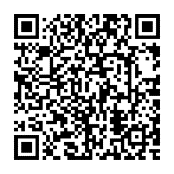 